МБОУ  СОШ  п. Быстринск Быстринского сельского поселенияУльчского муниципального района Хабаровского края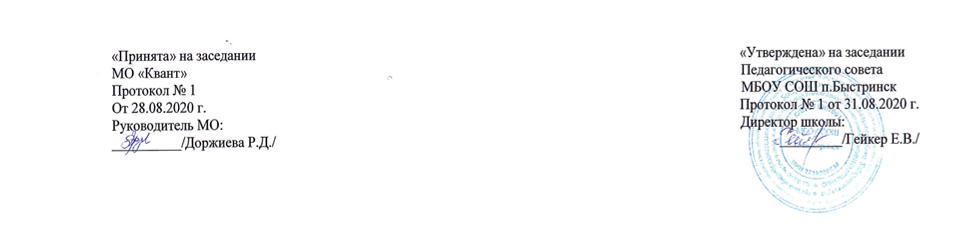 РАБОЧАЯ ПРОГРАММАПо учебному курсу« Музыка»разработана и реализуется учителемКиселевой О.А.7  класс (основная школа) Г.П.Сергеева ; Е.Д.Критская2020 – 2021 учебный годМБОУ СОШ п.БыстринскРабочая программа по музыкеПреподаватель: Киселева Ольга АлександровнаГод реализации программы: 2020 – 2021 учебный годКласс: 7Общее количество часов по плану: 35 часовКоличество часов в неделю: 1 часРабочая программа составлена на основании 1.Программы «Музыка 5-7» авторов Г.П.Сергеевой, Е.Д.Критской,  «Программы общеобразовательных учреждений. Музыка. 1-7 классы. Искусство 8-9 классы» – М. Просвещение, 20018;2. Учебник «Музыка. 7 класс», М.,  Просвещение, 2020г.2020 годМБОУ СОШ п. БыстринскСОДЕРЖАНИЕ: 	стр.Пояснительная записка : …………………………………………………………………………………………..- обоснование выбора УМК……………………………………………………………………………………….- обоснование разбивки содержания программы………………………………………………………………..– национально-региональный компонент……………………………………………………………………….- межпредметные связи, преемственность……………………………………………………………………….- используемые технологии, методы, формы работы……………………………………………………………Содержание программы учебного курса………………………………………………………………………Учебно-тематический план……………………………………………………………………………………..Календарно-тематическое планирование……………………………………………………………………..Требования к уровню подготовки учащихся………………………………………………………………...Характеристика КИМов……………………………………………………………………………………… Критерии оценивания достижений учащихся……………………………………………………………….Учебно-методическое обеспечение программы……………………………………………………………..Материально-техническое и информационно-техническое обеспечение…………………………………..     ПриложениеПОЯСНИТЕЛЬНАЯ ЗАПИСКА.     Данная  рабочая  программа разработана на основе авторской программы «Музыка 5-7» авторов Г.П.Сергеевой, Е.Д.Критской,  «Программы общеобразовательных учреждений. Музыка. 1-7 классы. Искусство 8-9 классы» – М. Просвещение, 2018;; Электронный ресурс : . http://www.ed.gov.ru/ob-edu/noc/rub/standart/; ( http://window.edu.ru/resource/192/37192).Особенности художественно-эстетического образования определяются в следующих документах: «Концепция  развития образования в сфере культуры и искусства в РФ (распоряжение Правительства РФ от 25.08.2008г. № 1244-р).Концепция художественного образования (приказ Министерства культуры РФ от  28.12.2001г.№ 1403).        Преподавание предмета «Музыка» в общеобразовательных учреждениях в 2020/2021  учебном году осуществляется в соответствии с нормативными и инструктивно-методическими документами Министерства образования РФ, Министерства образования и науки:Федеральный закон «Об образовании в Российской Федерации» от  29.12.2012г. № 273-ФЗ.Федеральный государственный образовательный стандарт основного общего образования, утвержденный приказом Министерства образования и науки РФ от 17.12.2010г. № 1897, зарегистрирован Минюстом России 01.02.2011г. № 19644.Приказ Министерства образования и науки РФ от 05.03.2004г. № 1089 «Об утверждении федерального компонента государственных стандартов начального, основного общего и среднего (полного) общего образования».Приказ Министерства образования и науки РФ от 19\12.2012г. № 1067 « Об утверждении федеральных перечней учебников, рекомендованных (допущенных) к использованию в образовательном процессе в образовательных учреждениях, реализующих образовательные программы общего образования  и имеющих государственную аккредитацию на 2020/2021 учебный год».Учебный план МБОУ  СОШ п.Быстринск на  2020/2021 учебный год.Цель программы – развитие музыкальной культуры школьников как неотъемлемой части духовной культуры.Задачи: - развитие музыкальности; музыкального слуха, певческого голоса, музыкальной памяти, способности к сопереживанию; образного и ассоциативного мышления, творческого воображения;- освоение музыки и знаний о музыке, ее интонационно-образной природе, жанровом и стилевом многообразии, особенностях музыкального языка; музыкальном фольклоре, классическом наследии и современном творчестве отечественных и зарубежных композиторов; о воздействии музыки на человека; о ее взаимосвязи с другими видами искусства и жизнью;- овладение практическими умениями и навыками в различных видах музыкально-творческой деятельности: слушании музыки, пении (в том числе с ориентацией на нотную запись), инструментальном музицировании, музыкально-пластическом движении, импровизации, драматизации исполняемых произведений;- воспитание эмоционально-ценностного отношения к музыке; устойчивого интереса к музыке, музыкальному искусству своего народа и других народов мира; музыкального вкуса учащихся; потребности к самостоятельному общению с высокохудожественной музыкой и музыкальному самообразованию; слушательской и исполнительской культуры учащихся.Обоснование выбора УМК:Преподавание учебного предмета «Музыка»  осуществляться по  программе  и завершенной предметной  линии  с 5 по 7 классы основного общего образования по  УМК Критской Е.Д., Сергеевой Г.П. «Музыка» 7  класс , представленному в федеральном перечне учебников.    По усмотрению образовательного учреждения и  учителя, учтена  преемственности с программой по музыке в начальной школе. Программа и УМК Критской Е.Д., Сергеевой Г.П.  «Музыка5-7» полностью обеспечивают содержание государственного образовательного стандарта в основной школе Приоритетным направлением содержания программы и УМК по-прежнему остается русская музыкальная культура. Фольклор, классическое наследие, музыка религиозной традиции, современные музыкальные направления музыкального искусства формируют у учащихся национальное самосознание, понимание значимости своей культуры в художественной картине мира. Но так как сами авторы программы не регламентируют жесткого разделения музыкального материала на учебные темы и уроки: « Данная программа не подразумевает жестко регламентированного разделения музыкального материала на учебные темы, уроки. Творческое планирование художественного материала в рамках урока, распределение его внутри четверти, учебного года в зависимости от интерпретации учителем той или иной художественно-педагогической идеи, особенностей и уровня музыкального развития  учащихся каждого конкретного класса будут способствовать вариативности музыкальных занятий. Творческий подход учителя музыки к данной программе — залог успеха его музыкально-педагогической деятельности»*, в календарно-тематическом планировании внесена корректировка и перераспределение часов на изучение разделов и тем, а именно:добавлен 1 час на изучение темы «Авторская песня» и «Джаз-искусство 20 века», так как  эти темы имеют  объемный материал для изучения и слушания музыкального материала,  за счет темы «Мир музыкального театра»-2 часа вместо 3 часов.Обоснование разбивки содержания программы на отдельные темы, выделения на данные темы учебных часов в объеме, определенном календарно-тематическим планом:В соответствии учебным планом в 7 классе на учебный предмет «Музыка» отводится 35 часов (из расчета 1 час в неделю).  Главной темой программы 7 класса является тема «Классика и современность». Предметом рассмотрения в 7 классе являются вечные темы классической музыки и их претворение в произведениях различных жанров; художественные направления, стили и жанры классической и современной музыки; особенности музыкальной драматургии и развития музыкальных образов в произведениях крупных жанров – опере, балете, мюзикле, рок-опере, симфонии, инструментальном концерте, сюите и др. В сферу изучения входят также жанровые и стилистические особенности музыкального языка, единство содержания и формы музыкальных произведений. Особое внимание уделяется изучению стиля, который рассматривается как отражение мироощущения композитора, как отражение музыкального творчества и исполнения, присущего разным эпохам. Национально-региональный Компонент:           Изучение музыкального краеведческого материала в рамках введения НРК в тематическое планирование уроков музыки знакомит учащихся с музыкальными традициями Дальнего Востока:  песнями, праздниками и обычаями народов  родного края, известными композиторами, коллективами и исполнителями. На реализацию НРК отводится 10% учебного времени, что составляет – 4 часа в год. Введение НРК в тематическое планирование по предмету «Музыка»  обусловлено  следующими содержательными  линиями:- Детский музыкальный фольклор и сочинения дальневосточных композиторов для детей;- Музыкальный фольклор народов Дальнего Востока;- Дальневосточные композиторы – детям;- Музыкальный фольклор в творчестве композиторов Дальнего Востока;- Музыкальная жизнь родного края;-Творчества дальневосточных композиторов;- Музыкальная жизнь Хабаровского края;- Музыкальное прошлое Хабаровского края.Межпредметные  связи, преемственность: В программе рассматриваются разнообразные явления музыкального искусства в их взаимодействии с художественными образами других искусств – литературы (прозы и поэзии), изобразительного искусства (живописи, скульптуры, архитектуры, графики, книжных иллюстраций и др.), театра (оперы, балета, оперетты, мюзикла, рок-оперы), кино.       Программа состоит из двух разделов, соответствующих темам «Музыка и литература» и «Музыка и изобразительное искусство». Такое деление учебного материала весьма условно, так как знакомство с музыкальным произведением всегда предполагает его рассмотрение в содружестве муз.Используемые технологии, методы, формы работы, обоснование их использования:     При  реализации школьного курса музыки в 5-7 классах  учтены материально-технические средства данного  образовательного учреждения, а именно: - организация самостоятельной познавательной деятельности учащихся на уроке и дома;- осуществление дифференцированного подхода при обучении музыки;- организация исследовательской (проектной) деятельности. В 7 классе продолжается работа учащихся над исследовательской проектной деятельностью. Современный проект учащихся – это дидактическое средство активизации познавательной деятельности, развития креативности, исследовательских умений и навыков, общения в коллективе, формирования определенных личностных качеств. Исследовательские проекты являются культурологическими по своему содержанию и межпредметными по типу, так как в них интегрируются несколько предметов. Для исследовательской проектной деятельности рекомендуются следующие темы: «Жизнь дает для песни образы и звуки»; «Музыкальная культура родного края»; «Классика на мобильных телефонах»; «Есть ли у симфонии будущее?»; «Музыкальный театр: прошлое и настоящее»; «Камерная музыка: стили, жанры, исполнители»; «Музыка народов мира: красота и гармония». В качестве форм контроля могут использоваться творческие задания, анализ музыкальных произведений, музыкальные викторины, уроки-концерты, защита исследовательских проектов.СОДЕРЖАНИЕ ПРОГРАММЫ УЧЕБНОГО КУРСА.В рабочей  программе  рассматриваются   разнообразные  явления  музыкального искусства  в их взаимодействии с художественными образами других искусств — литературы (прозы и поэзии),  изобразительного искусства (живописи, скульптуры, архитектуры, графики, книжных иллюстраций и др,) театра (оперы, балета, оперетты, мюзикла, рок-оперы), кино.Программа  состоит  из  двух разделов, соответствующих темам «Музыка и литература» и «Музыка и изобразительное искусство».  Такое деление учебного материала весьма условно, так как знакомство с музыкальным произведением всегда предполагает его рассмотрение в содружестве муз, что особенно ярко проявляется на страницах учебника и творческой тетради.УЧЕБНО-ТЕМАТИЧЕСКИЙ ПЛАН:Контроль уровня   обучения.КЛЕНДАРНО-ТЕМАТИЧЕСКОЕ ПЛАНИРОВАНИЕ.5.ТРЕБОВАНИЯ  к уровню подготовки учащихся.В результате изучения музыки ученик должен:Знать/понимать:специфику музыки как вида искусства;значение музыки в художественной культуре и ее роль в синтетических видах творчества;основные жанры народной и профессиональной музыки;основные формы музыки;характерные черты и образцы творчества крупнейших русских и зарубежных композиторов;виды оркестров, названия наиболее известных инструментов;имена выдающихся композиторов и исполнителей;Уметь:эмоционально - образно воспринимать и характеризовать музыкальные произведения;узнавать на слух изученные произведения русской и зарубежной классики;выразительно исполнять соло (с сопровождением и без сопровождения);выявлять общее и особенное при сравнении музыкальных произведений на основе полученных знаний об интонационной природе музыки;распознавать на слух и воспроизводить знакомые мелодии изученных произведений инструментальных и вокальных жанров;различать звучание отдельных музыкальных инструментов, виды хора и оркестра;Использовать приобретенные знания и умения в практической деятельности и повседневной жизни для:певческого и инструментального музицирования дома, в кругу друзей и сверстников, на внеклассных и внешкольных музыкальных занятиях, школьных праздниках;размышления о музыке и ее анализа, выражения собственной позиции относительно прослушанной музыки;музыкального самообразования: знакомства с литературой о музыке, слушания музыки в свободное от уроков время (посещение концертов, музыкальных спектаклей, прослушивание музыкальных радио- и телепередач и др.); выражения своих личных музыкальных впечатлений в форме устных выступлений и высказываний на музыкальных занятиях; определения своего отношения к музыкальным явлениям действительности.Общеучебные  умения, навыки  и  способы  деятельности.Учебная программа предусматривает формирование у учащихся общеучебных умений и навыков, универсальных способов деятельности и ключевых компетенций.Освоение содержания основного общего образования по предмету «Музыка» способствует:- формированию у учащихся представлений о художественной картине мира;- овладению ими методами наблюдения, сравнения, сопоставления, художественного анализа;- обобщению получаемых впечатлений об изучаемых явлениях, событиях художественной жизни страны;- расширению и обогащению опыта выполнения учебно-творческих задач и нахождению при этом оригинальных решений, адекватного восприятия устной речи, ее интонационно-образной выразительности, интуитивного и осознанного отклика на образно-эмоциональное содержание произведений искусства;- совершенствованию умения формулировать свое отношение к изучаемому художественному явлению в вербальной и невербальной формах, вступать (в прямой или в косвенной форме) в диалог с произведением искусства, его автором, с учащимися, с учителем;- формулированию собственной точки зрения по отношению к изучаемым произведениям искусства, к событиям в художественной жизни страны и мира, подтверждая ее конкретными примерами;- приобретению умения и навыков работы с различными источниками информации.       Опыт творческой деятельности, приобретаемый на музыкальных занятиях, способствует:- овладению учащимися умениями и навыками контроля и оценки своей деятельности;- определению сферы своих личностных предпочтений, интересов и потребностей, склонностей к конкретным видам деятельности;- совершенствованию умений координировать свою деятельность с деятельностью учащихся и учителя, оценивать свои возможности в решении творческих задач.Требования  к  уровню  подготовки  учащихся 7 класса: Обучение музыкальному искусству в VII классе должно обеспечить учащимся возможность: - совершенствовать представление о триединстве музыкальной деятельности (композитор – исполнитель – слушатель); - знать основные жанры народной, профессионально, религиозной и современной музыки; - понимать особенности претворения вечных тем искусства и жизни в произведениях разных жанров; - эмоционально – образно воспринимать и оценивать музыкальные сочинения различных жанров и стилей; - творчески интерпретировать содержание музыкального произведения, используя приемы пластического интонирования, музыкально – ритмического движения, импровизации.- осуществлять сравнительные интерпретации музыкальных сочинений; - выявлять особенности построения музыкально – драматического спектакля на основе взаимодействия музыки с другими видами искусства; - использовать различные формы индивидуального,  группового и коллективного музицирования, выполнять творческие задания, участвовать в исследовательских проектах; - совершенствовать умения и навыки самообразования. Знать / понимать:- понимать взаимодействие музыки с другими видами искусства на основе осознания специфики языка каждого из них (музыки, литературы, изобразительного искусства, театра, кино и др.); - возможности музыкального искусства в отражении вечных проблем жизни;- основные жанры народной и профессиональной музыки; - основные формы музыки; - характерные особенности творчества р и анализе музыкального произведения; - имена выдающихся композиторов и музыкантов- исполнителей; - виды оркестров, названия наиболее известных инструментов; - многообразие музыкальных образов и их развитие в музыкальном произведении; - особенности различия вокальной и инструментальной музыки ( ваганты, романс, баллада, авторская песня, ноктюрн, концерт, симфония);- история  возникновения духовной музыки и ее развитие в творчестве современных композиторов; - основные стили музыки (полифония, гомофония); - известные театры мира и исполнители, - особенность развития музыкальной драматургии сценической музыки; - строение сонатно- симфонического цикла; - особенности развития драматургии камерной и симфонической музыки. Использовать приобретенные знания и умения в практической деятельности и повседневной жизни:проявлять инициативу в различных сферах музыкальной деятельности, в музыкально-эстетической жизни класса, школы (музыкальные вечера, музыкальные гостиные, концерты для младших школьников и др.);совершенствовать умения и навыки самообразования при организации культурного досуга, при составлении домашней фонотеки, видеотеки и пр.6. ХАРАКТЕРИСТИКА КИМовФормы контроля знаний и умений обучающихся по МУЗЫКЕ: В данной рабочей программе предусмотрены традиционные   формы контроля знаний учащихся и их умений:– исторический  диктант;– самостоятельная работа (исследовательская; проектная, творческая ( рисунки); синквейн,  формула ПОПС.)– краткая самостоятельная  работа;– викторины- кроссворды- беседа Применяется для оценки и коррекции учебного материала по пропедевтическому курсу, главам:4. Викторина – это совокупность не менее десяти вопросов по определенной тематике, на которые необходимо дать краткие и емкие ответы.Первый вариант позволяет реализовать контроль или актуализацию знаний, второй способствует закреплению и контролю уровня усвоения материала. Отводимое на работу с викторинами время не должно превышать 5 - 6 минут.Применяется для оценки и коррекции учебного материала по темам:5.  Кратковременная самостоятельная работа. Здесь обучающимся задается некоторое количество вопросов, на которые предлагается дать свои обоснованные ответы. В качестве заданий могут выступать теоретические вопросы на проверку знаний, усвоенные обучающимися конкретные ситуации, сформулированные или показанные с целью проверить умение обучающихся распознавать исторические явления, задания по моделированию (воспроизведению) конкретных ситуаций, соответствующих научным фактам и понятиям. При этой форме контроля обучающиеся обдумывают план своих действий, формулируют и записывают свои мысли и решения. Кратковременная самостоятельная работа требует гораздо больше времени, чем предыдущие формы контроля, и количество вопросов может быть не более 2-3, а иногда самостоятельная работа состоит из одного задания.6. Беседа по теме. Его достоинство заключается в том, что он предполагает комплексную проверку всех знаний и умений обучающихся. Ученик может решать задачи, потом делать лабораторную работу, а затем беседовать с учителем. Устная беседа с учителем, позволяющая проконтролировать сформированность  исторического  мировоззрения, пробелы в знаниях, рассмотреть непонятные места в курсе, отличает зачёт от других форм контроля. Это наиболее индивидуализированная форма. Учитель решает, основываясь на результатах прошлых или промежуточных контрольных мероприятий, какие знания и умения целесообразно проверять у каждого ученика: всем даются индивидуальные задания. Рекомендуется  учащимся  пояснять устные ответы схематическими рисунками, диаграммами, таблицами. Этот приём заставляет обучающихся точнее выражать мысли, конкретизировать знания и приводить их в определённую систему. 7. КРИТЕРИИ ОЦЕНИВАНИЯ достижений учащихся.     Контроль предполагает выявление уровня освоения учебного материала при изучении, как отдельных разделов, так и всего курса ПРЕДМЕТА «Музыка»   в целом. Текущий контроль усвоения материала осуществляется путем устного/ письменного опроса. Периодически  знания и умения по пройденным темам проверяются письменными контрольными или тестовыми заданиям. При тестировании все верные ответы берутся за 100%, тогда отметка выставляется в соответствии с таблицей:При выполнении практической работы и контрольной работы:Содержание и объем материала, подлежащего проверке в контрольной работе, определяется программой. При проверке усвоения материала выявляется полнота, прочность усвоения учащимися теории и умение применять ее на практике в знакомых и незнакомых ситуациях. Отметка  зависит также от наличия и характера погрешностей, допущенных учащимися. Грубая ошибка – полностью искажено смысловое значение понятия, определенияПогрешность отражает неточные формулировки, свидетельствующие о нечетком представлении рассматриваемого объектаНедочет - неправильное представление об объекте, не влияющего кардинально на знанияЭталоном,  относительно  которого оцениваются знания учащихся, является обязательный минимум содержания математики. Требовать от учащихся  материала, который не входит в школьный курс истории  - это, значит, навлекать на себя проблемы, связанные нарушением прав  учащегося (« Закон об образовании»)Исходя  из норм (пятибалльной системы), заложенных во всех предметных областях выставляется  Отметка «5»-верное выполнение всех заданий трех уровней  (материал программного уровня, требующий от учеников творческого подхода к решению заданий))  Отметка «4»-верное решение всех заданий первого и второго уровней при невыполнении заданий третьего уровня или выполнение      заданий третьего уровня с ошибкой   (материал программного уровня образования (частично-поисковый подход к решению))Отметка «3»-верное решение всех заданий только первого уровня  (материал базового уровня образования (репродуктивный уровень))Отметка «2»- допущены существенные ошибки, показавшие, что учащийся не владеет обязательными умениями по данной теме в полной мере  ( незнание      основного программного материала)Отметка «1»-  отказ от выполнения учебных обязанностей.Оценка устных ответов  учащихся:Отметка «5»- полно раскрыто содержание материала в объеме, предусмотренном программой и учебником                          - Изложен материал грамотным языком в определенной логической последовательности, точно используя математическую терминологию и символику                         - правильно выполнены рисунки, чертежи, графики, сопутствующие ответу                          - показано умение иллюстрировать теоретические положения конкретными примерами, применять их в новой ситуации при выполнении практического   задания                         -продемонстрировано усвоение ранее изученных сопутствующих вопросов, сформированность и устойчивость используемых при ответе умений и навыков.                     -  Самостоятельный ответ ученика без наводящих вопросов учителя.   Отметка «4»-   в изложении допущены небольшие пробелы, не исказившие математического содержания ответа                           - допущены один-два недочета при освещении основного содержания ответа, исправленные по замечанию учителя                          - допущена ошибка или более двух недочетов при освещении второстепенных вопросов либо в выкладках, легко исправленные по замечанию учителяОтметка «3»- неполно или непоследовательно раскрыто содержание материала, но показано общее понимание вопроса и продемонстрированы умения,                            достаточные для дальнейшего усвоения программного материала                       - имелись затруднения или допущены ошибки в определении понятий, использовании математической терминологии, в чертежах, выкладках, исправленные после нескольких наводящих вопросов учителя                       - ученик не справился с применением теории в новой ситуации при выполнении практического задания, но выполнил задания обязательного                            уровня сложности по данной теме                        - при знании теоретического материала выявлена недостаточная сформированность основных умений и навыковОтметка «2» - не раскрыто основное содержание учебного материала                             - обнаружено незнание или непонимание учеником большей или наиболее важной части учебного материала                             - допущены ошибки в определении понятий, при использовании математической терминологии, в рисунках, чертежах или графиках, выкладках, которые не исправлены после нескольких наводящих  вопросов учителя.8.УЧЕБНО-МЕТОДИЧЕСКОЕ ОБЕСПЕЧЕНИЕ.Учебно-методический комплект «Музыка 5-9 классы» авторов Г.П.Сергеевой, Е.Д.Критской:Программа «Музыка 5- 7классы. Искусство 8-9 классы», М., Просвещение, 2007г.Методическое пособие для учителя «Музыка 7 классы», М., Просвещение, 2011г.«Хрестоматия музыкального материала к учебнику «Музыка.  7 класс», М., Просвещение, 2010гфонохрестоматия для 7 класса (6 аудио кассет)Г.П. Сергеева «Музыка. 7 класс» фонохрестоматия. 2 СD, mp 3, М,Просвещение, 2009 г. учебник «Музыка. 7 класс», М.,  Просвещение, 2011г.«Творческая тетрадь «Музыка. 7 класс» М., Просвещение, 2011 г.9.МАТЕРИАЛЬНО-ТЕХНИЧЕСКОЕ И ИНФОРМАЦИОННО-ТЕХНИЧЕСКОЕ ОБЕСПЕЧЕНИЕ.     Требования к оснащению образовательного процесса в соответствии с содержательным наполнением учебных предметов ФЕДЕРАЛЬНОГО КОМПОНЕНТА ГОСУДАРСТВЕННОГО СТАНДАРТА  ОБЩЕГО ОБРАЗОВАНИЯ представляют собой  оптимальные рекомендации к материально-техническому обеспечению учебного процесса, предъявляемые в условиях введения государственного образовательного стандарта по истории. Конкретное  количество средств и объектов материально- технического обеспечения планируется исходя из среднего расчета наполняемости класса.Раздел I. «Особенности драматургии сценической музыки»16 часов Раздел II. «Особенности драматургии камерной и симфонической музыки»19 часов№ урокаТема, содержание урока3В музыкальном театре. Опера. НРК: Театры Хабаровского края9Героическая тема в русской музыке. НРК: Музыкальная жизнь Дальнего Востока.13Сюжеты и образы духовной музыки. НРК: Музыкальное прошлое Дальнего Востока.31Музыка народов мира. НРК: Музыкальная жизнь Хабаровского края.Виды организации учебной деятельности    Основные виды контроля при организации контроля работы:Формы контроля:- экскурсия- конкурс- викторина- самостоятельная работа- исследовательская  работа- видео-путешествие- вводный- текущий- итоговый- индивидуальный- письменный-мониторинговыйПри организации учебно-воспитательного процесса для реализации программы «Музыка» 5 класс предпочтительными формами организации учебного предмета считаю: индивидуальные, групповые, фронтальные, коллективные, классные и внеклассные, а так же наблюдение- самостоятельная работа- тестТема 1 полугодия:«Особенности драматургии сценической музыки»(16 часов)Тема  2 полугодия: «Особенности драматургии камерной и симфонической музыки» (19 часов)Основные задачи:Основные задачи:Стиль как отражение эпохи, национального характера. Индивидуальности композитора: Россия – Запад. Жанровое разнообразие опер, балетов, мюзиклов. Взаимосвязь музыки с литературой и изобразительным искусством в сценических жанрах. Особенности построения музыкально – драматического спектакля. Опера: увертюра, ария, речитатив, ансамбль, хор, сцена и др. Приемы симфонического развития образов. Сравнительные интерпретации музыкальных сочинений. Мастерство исполнителя. Музыка в драматическом спектакле. Роль музыки в кино и на телевидении. Использование различных форм музицирования и творческих заданий в освоении учащимися содержания музыкальных образов. Осмысление жизненных явлений и их противоречий в сонатной форме, симфонической сюите, сонатно – симфоническом цикле. Сопоставление драматургии крупных музыкальных форм с особенностями развития музыки в вокальных и инструментальных жанрах. Стилизация как вид творческого воплощения художественного замысла: поэтизация искусства прошлого, воспроизведение национального или исторического колорита. Транскрипция  как жанр классической музыки. Переинтонирование классической музыки в современных обработках. Сравнительные  интерпретации. Мастерство исполнителя: выдающиеся исполнители и исполнительские коллективы.  Использование различных форм музицирования и творческих заданий для освоения учащимися содержания музыкальных образов. Урок  1.  Классика и современность. (1ч) Значение слова «классика». Понятие «классическая музыка», классика жанра, стиль.Разновидности стилей. Интерпретация и обработка классической музыки прошлого. Классика это  тот опыт, который  донесли до нас великие мыслители-художники прошлого. Произведения искусства всегда передают  отношение автора к жизни.           Вводный урок. Актуализировать жизненно-музыкальный опыт учащихся; помочь им осознать, что встреча с выдающимися музыкальными произведениями является прикосновением к духовному опыту поколений. Понятия: «классика», «жанр», «классика жанра», «стиль» ( эпохи, национальный, индивидуальный).Урок  2-3. В музыкальном театре. Опера. НРК: Театры Хабаровского края(2ч)           Расширение и углубление знаний учащихся  об оперном спектакле, понимание  его драматургии на основе взаимозависимости и взаимодействия явлений и событий, переданных интонационным языком музыки. Формы музыкальной драматургии в опере. Синтез искусств в опере. Глинка – первый русский композитор мирового значения, симфонически - образный тип музыки, идейность оперы: народ – единая великая личность, сплочённая одним чувством, одной волей.Урок  4-5. ОпераМ.И.Глинки «Князь  Игорь». ; Опера А.П.Бородина «Князь Игорь» (2ч)         Обобщение представлений учащихся о жанре эпической оперы, усвоение принципов драматургического развития на основе знакомства с музыкальными характеристиками её героев (сольными и хоровыми). Продолжать знакомить учащихся с героическими образами русской истории.Урок  6-7-8.«В музыкальном театре. Балет.; Балет Б.И.Тищенко «Ярославна». (3ч)    Актуализировать знания учащихся о балете на знакомом им музыкальном материале, раскрыть особенности драматургического развития образов на основе контраста, сопоставления. Формы музыкальной драматургии в балете: классические и характерные танцы, действенные эпизоды, хореографические ансамбли. Основа драматургического развития в балете - идея поиска ответов на вечные вопросы жизни. Значение синтеза различных искусств в балете.Современное прочтение произведения древнерусской литературы «Слово о полку Игореве» в жанре балета; анализ основных образов балета Б.Тищенко «Ярославна»; сравнение образных сфер балета с образами оперы А.Бородина «Князь Игорь».Урок  9 .«Героическая тема в русской музыке. НРК: Музыкальная жизнь Дальнего Востока. (1ч)Обобщить особенности драматургии разных жанров музыки героико-патриотического, эпического характера. Развивать ассоциативно-образное мышление учащихся, актуализация знаний учащихся о том, как историческое прошлое Родины находит отражение в художественных образах живописи, скульптуры, архитектуры; расширение интонационного тезауруса в процессе подбора музыкального (и литературного) ряда к произведениям изобразительного искусства.Урок 10.  В музыкальном театре. Мой народ - американцы. Порги и Бесс. Первая американская национальная опера. Развитие традиций оперного спектакля .(2 ч)        Расширение представлений учащихся об оперном искусстве зарубежных композиторов (Дж.Гершвина (США), Ж.Бизе(Франция), Э. -Л. Уэббера (Англия); выявление особенностей драматургии классической оперы и современной рок -оперы. Закрепление понятий жанров джазовой музыки – блюз, спиричуэл, симфоджаз. Лёгкая и серьёзная музыка. Сравнительный анализ музыкальных образов опер Дж.Гершвина «Порги и Бесс» и М.Глинки «Иван Сусанин» (две народные драмы).Урок  11. «Опера Ж.Бизе «Кармен». (1ч)            Опера «Кармен» – музыкальная драма, цель которой - выражение сложных эмоциональных состояний, коллизий, событий. Образы главных героев, роль народных сцен.Урок  12. «Балет Р.К.Щедрина «Кармен - сюита».(1ч)Раскрыть особенности музыкальной драматургии балета Р.Щедрина как симфонического способа прочтения литературного сюжета на основе музыки Ж.Бизе; выяснение вопроса о современности,  затронутой в музыке темы любви и свободы. Сопоставление  фрагментов оперы и балета, проследить трансформацию тем главных героев в балете. Драматургическая кульминация балета, проблема типов музыкальной драматургии.            Урок  13. « Сюжеты и образы духовной музыки. НРК: Музыкальное прошлое Дальнего Востока(1ч)Актуализировать музыкальный опыт учащихся, связанный с образами духовной музыки, познакомить с вокально-драматическим творчеством русских и зарубежных композиторов ( на примере «Высокой мессы» И.-С.Баха и «Всенощного бдения» С.В.Рахманинова. Понимание того, насколько интерпретации современных исполнителей отвечают замыслам авторов, в чём их достоинство, а в чём – недостатки в воплощении музыкального образа.Урок 14«Рок - опера  Э.Л.Уэббера «Иисус Христос – суперзвезда». Вечные темы. Главные образы. (1ч)Знакомство с фрагментами рок-оперы Э.-Л.Уэббера; вопрос о традициях и новаторстве в жанре оперы; драматургия развития и музыкальный язык основных образов рок-оперы. Приёмы драматургического развития в опере (повтор, контраст, вариационность).Средства драматургического развития музыкальных образов.Урок 15-16. «Музыка к драматическому спектаклю. «Ромео и Джульетта» .«Гоголь-сюита». Из музыки к спектаклю «Ревизская сказка». Образы «Гоголь-сюиты.  Музыканты – извечные маги…». (2ч). Обобщение по разделу I. Изучение особенностей  музыки к драматическим спектаклям; актуализация жизненно-музыкальных впечатлений учащихся о роли в сценическом действии; выявление контрастности образных сфер театральной музыки; закрепление знаний о взаимодействии музыки и литературы; понимание выразительности музыкальных характеристик главных  героев спектакля или его сюжетных линий.Термин «драматургия» применяется не только к произведениям музыкально-сценических, театральных жанров, но и к произведениям, связанным с многогранным раскрытием музыкальных образов, для характеристики инструментально-симфонической музыкиЗакономерности музыкальной драматургии проявляются в построении целого произведения и составляющих его частей, в логике их развития, особенностях воплощения музыкальных образов, их сопоставлении по принципу сходства или различия – в повторении, варьировании, контрастном взаимодействии музыкальных интонаций, тем, эпизодов.Урок 17-18. «Музыкальная драматургия – развитие музыки». Два направления музыкальной культуры: духовная и светская музыка. (2ч)Актуализировать жизненно-музыкальный опыт учащихся по осмыслению восприятия музыкальной драматургии знакомой им музыки; закрепить понимание таких приёмов развития, как повтор, варьирование, разработка, секвенция, имитация.                Обобщить и систематизировать представления учащихся об особенностях драматургии произведений разных жанров духовной и светской музыки.Урок 19-20. «Камерная инструментальная музыка. ,транскрипция». (2ч)           Особенности развития  музыки в камерных жанрах (на примере этюдов эпохи романтизма); знакомство с мастерством знаменитых пианистов Европы – Ф.Листа и  Ф. Бузони;Понятие «транскрипция»,  «интерпретация» .выявить изменения в драматургической концепции сочинения на основе сравнительного анализа оригинала и транскрипции; осмысление черт музыки эпохи романтизма.Урок  21. «Циклические формы инструментальной музыки. Кончерто гроссо. Сюита в старинном стиле А. Шнитке». (1ч)           Особенности формы инструментального концерта, кончерто гроссо; характерные черты стиля композиторов; «полистилистика».Урок 22-23. «Соната. Л.В.Бетховен»Соната №8»,В.А.Моцарт «Соната №11», С.С.Прокофьев «Соната №2».(2ч)           Углубленное знакомство с музыкальным жанром «соната»;особенности сонатной формы: экспозиция, разработка, реприза, кода. Соната в творчестве великих композиторов: Л.ван Бетховена, В.А.Моцарта, С.С.Прокофьева.Урок  24 – 25 «Симфоническая музыка. Симфония №103 («С тремоло литавр») Й.Гайдна. Симфония №40 В.-А.Моцарта».(3ч)Знакомство  с шедеврами русской музыки, понимание формы «сонатное аллегро»на  основе драматургического развития музыкальных образов и представление о жанре симфонии как романе в звуках; расширение представлений учащихся об ассоциативно-образных связях музыки с другими видами искусства.  Симфония №103(с тремоло литавр)Й.Гайдна. Симфония №40 В.Моцарта.Симфония №1( «Классическая») С.Прокофьева.Симфония №5 Л.Бетховена, Симфония №8 («Неоконченная») Ф.Шуберта. Симфония №1 В.Калинникова. Картинная галерея. Симфония № 5 П.Чайковского. Симфония №7 («Ленинградская») Д.Шостаковича».- (ч)Образы симфонии, идея; личность художника и судьба композитора через призму музыкального произведения.Черты стиля, особенности симфонизма композиторов.Ощутить современность художественных произведений, посвящённых  судьбоносным событиям истории страны понять способы создания художественного образа  и драматургию его развёртывания в контрастном сопоставлении отдельных тем и частей симфонии; сравнить с драматургией музыкально-сценических произведений (оперой Бородина и балетом Тищенко, созданными на основе «Слова о полку Игореве»).Урок   26.  «Симфоническая картина «Празднества» К.Дебюсси». (1ч)Закрепление представлений учащихся о стиле «импрессионизма»; актуализировать музыкально-слуховые представления о музыке К.Дебюсси; анализ приёмов драматургического развития в симфонической картине «Празднества», сравнить музыкальный язык «Празднеств» с другими сочинениями на тему праздника.Урок 27-28. «Инструментальный концерт. Концерт для скрипки с оркестром А.Хачатуряна». (1ч)Вспомнить знакомые концерты (инструментальныеи хоровые), определить их образный строй; дать информацию об истории создания жанра концерта; определить содержание, эмоциональный строй и национальный колорит «Концерта для скрипки  и фортепиано» А.Хачатуряна, функции солиста и оркестра, особенности развития образов.Урок 29. «Рапсодия в стиле блюз Дж.Гершвина».(1ч)Закрепить представления о жанре рапсодии, симфоджазе, приёмах драматургического развития на примере  сочинения Дж.Гершвина.Урок 30-31. «Музыка народов мира. НРК: Музыкальная жизнь Хабаровского края. (2ч).Систематизировать жизненно-музыкальный опыт учащихся на основе восприятия и исполнения обработок мелодий разных народов мира; обобщить представления учащихся о выразительных возможностях фольклора в современной музыкальной культуре; познакомить их с известными исполнителями музыки народной традиции.Презентации исследовательских проектов учащихся.  Обобщение  фактических знаний учащихся, применение и приобретение новых знаний путём самообразования.Урок 32-33.Популярные хиты из мюзиклов и рок-опер. Пусть музыка звучит!».   (2ч).Систематизировать жизненно-музыкальный опыт учащихся на основе восприятия и исполнения обработок мелодий разных народов мира; обобщить представления учащихся о выразительных возможностях фольклора в современной музыкальной культуре; познакомить их с известными исполнителями музыки народной традиции. Презентации исследовательских проектов учащихся.  Обобщение  фактических знаний учащихся, применение и приобретение новых знаний путём самообразования.Урок 34-35. Обобщение по разделу и курсу.Музыкальный материал:Музыкальный материал:1. Мусоргский М.П. Вступление к опере «Хованщина» - «Рассвет на Москве-реке».2. Прокофьев С.С. Фрагменты из балета «Ромео и Джульетта».3. Бетховен Л. Увертюра «Эгмонт».4. Уэббер Э.-Л. Ария «Память» из мюзикла «Кошки».5. Муз. Чичкова Ю., сл. Разумовского Ю. «Россия, Россия».1. Глинка М.И. Увертюра к опере «Руслан и Людмила».2. Римский-Корсаков Н.А. Песня Садко из оперы «Садко».3. Глинка М.И. «Интродукция» и «Полонез» из оперы «Иван Сусанин».4. Муз. Чичкова Ю., сл. Разумовского Ю. «Россия, Россия».1. Песня Вани «Как мать убили» из I действия.2. Ария Вани с хором «Бедный конь в поле пал» из IV действия.3. Романс Антониды «Не о том скорблю, подруженьки» из III действия.4. Каватина и рондо Антониды «Солнце тучи не закроют» из I действия.1. Песня половецких девушек «Улетай на крыльях ветра» из II действия.2. «Половецкие пляски» из II действия.3. «Плач Ярославны» из IV действия оперы.4. Муз. Берковского В. и Никитина С., сл. Визбора Ю. «Ночная дорога».1. Фрагменты из балетов «Щелкунчик», «Спящая красавица» Чайковского П.И., «Ромео и Джульетта» Прокофьева С.С.2. Вступление к первому действию.3. Хор «Стон русской земли» из I действия.4. Номера балета: «Первая битва с половцами», «Идол», «Стрелы».5. Муз. Берковского В. и Никитина С., сл. Визбора Ю. «Ночная дорога».1. Фрагменты из балетов «Щелкунчик», «Спящая красавица» Чайковского П.И., «Ромео и Джульетта» Прокофьева С.С.2. Вступление к первому действию.3. Хор «Стон русской земли» из I действия.4. Номера балета: «Первая битва с половцами», «Идол», «Стрелы».5. Муз. Берковского В. и Никитина С., сл. Визбора Ю. «Ночная дорога».1. Фрагмент 1-ой части «Симфонии №2» («Богатырской») Бородина А.П.2. Песня Садко «Высота, высота ль поднебесная» из оперы «Садко» Римского-Корсакова Н.А.3. Кант «Виват».4. Ария Ивана Сусанина «Ты взойдешь, моя заря!» из IV действия.5. Хор «Славься» из эпилога оперы.6. Сл. и муз. Визбора Ю. «Наполним музыкой сердца».1. Гершвин Д. «Хлопай в такт».2. Гершвин Д. Фрагменты из «Рапсодии в стиле блюз».3. Гершвин Д. Вступление к опере «Порги и Бесс».4. Гершвин Д. «Колыбельная Клары».5. Сл. и муз. Визбора Ю. «Наполним музыкой сердца».1. Гершвин Д. Песня Порги «Богатство бедняка» и ария «О, Бесс, где моя Бесс».2. Гершвин Д. Песни Спортинга Лайфа «Это совсем не обязательно так» и «Пароход, отправляющийся в Нью-Йорк».3. Гершвин Д. Дуэт «Беси, ты моя жена».4. Гершвин Д. Хор «Я не могу сидеть».5. Муз. Минкова М., сл. Синявского П. «Песенка на память».1. Бах И.С. «Шутка» из «Сюиты №2».2. Бах И.С. Фуга №2 из «Хорошо темперированного клавира».1. Бах И.С. Фрагменты из «Высокой мессы»: «Kyrie, eleison!», «Gloria», «AgnusDei». 2. Рахманинов С.В. Фрагменты из «Всенощного бдения»: «Придите, поклонимся», «Ныне отпущаеши», «Богородице Дево, радуйся». 3. Сл. и муз. Якушевой А. «Синие сугробы».1. Уэббер Э.Л. Фрагменты из рок-оперы: увертюра, сцена из Пролога и сцена в Гефсиманском саду, песня «Суперзвезда», «Колыбельная Марии Магдалины», хор «Осанна», «Небом полна голова», «Сон Пилата», «Песня царя Ирода», «Раскаяние и смерть Иуды» - по выбору учителя.2. Сл. и муз. Якушевой А. «Синие сугробы».1. Уэббер Э.Л. Фрагменты из рок-оперы: увертюра, сцена из Пролога и сцена в Гефсиманском саду, песня «Суперзвезда», «Колыбельная Марии Магдалины», хор «Осанна», «Небом полна голова», «Сон Пилата», «Песня царя Ирода», «Раскаяние и смерть Иуды» - по выбору учителя.2. Сл. и муз. Якушевой А. «Синие сугробы».1.	Кабалевский Д.Б. Фрагменты из музыкальных зарисовок «Ромео и Джульетта»: «Утро в Вероне», «Шествие гостей», «Встреча Ромео и Джульетты».1. Русские народные песни: хороводные, плясовые, лирические протяжные, солдатские.2. Григ Э. «Утро» из сюиты «Пер Гюнт».3. Свиридов Г. «Романс» из «Музыкальн6ых иллюстраций к повести Пушкина А.С. «Метель».4. Сл. и муз. Кукина А. «За туманом».	1. Бах И.С. «Kyrieeleison»  из «Высокой мессы» или фрагменты из «Реквиема» Моцарта В.А.2. Березовский М. «Не отвержи мене во время старости».3. Шуберт Ф. «Аве, Мария».4. Бородин А.П. «Ноктюрн» из «Квартета №2».5. Сл. и муз. Кукина А. «За туманом».	1. Шопен Ф. Прелюдия, ноктюрн или мазурка.2. Мендельсон Б. «Песня без слов».3. Рахманинов С.В. «Прелюдия».4. Шопен Ф. «Этюд №12», «Революционный».5. Лист Ф. «Метель» из цикла «Этюды высшего исполнительского мастерства».6. Сл. и муз. Кукина А. «За туманом».	1. Глинка М.И. - Балакирев М. «Жаворонок».2. Шуберт Ф-Лист Ф. «Лесной царь».3. Паганини Н. - Лист Ф. «Каприс №24».4. Бах И.С. - Бузони Ф. «Чакона» для скрипки соло.5. Сл. и муз. Кима Ю. «Фантастика-романтика».	1.ШниткеА. 5-ячасть «Concertogrosso».2. Сл. и муз. Кима Ю. «Фантастика-романтика».3. Шнитке А. «Сюита в старинном стиле»: «Пастораль», «Балет», «Менуэт», «Фуга», «Пантомима».4. Сл. и муз. Егорова В. «Следы».1.ШниткеА. 5-ячасть «Concertogrosso».2. Сл. и муз. Кима Ю. «Фантастика-романтика».3. Шнитке А. «Сюита в старинном стиле»: «Пастораль», «Балет», «Менуэт», «Фуга», «Пантомима».4. Сл. и муз. Егорова В. «Следы».1. Глинка М.И. Увертюра к опере «Руслан и Людмила».2. Бетховен Л. «Соната №8 («Патетическая»)».3. Шопен Ф. «Этюд №12», «Революционный».4. Сл. и муз. Егорова В. «Следы».1. Прокофьев C.C. «Соната №2».2. Моцарт В.А. «Соната № 11».3. Сл. и муз. Вихарева В. «Я бы сказал тебе».	1. Гайдн Й. «Симфония №103» («С тремоло литавр»).2. Моцарт В.-А. «Симфония №40».3. Сл. и муз. Вихарева В. «Я бы сказал тебе».	1. Бетховен Л. «Симфония №5».2. Муз. Соловьева-Седого В., сл. Матусовского М. «Баллада о солдате».1. Прокофьев С.С. «Симфония №1» («Классическая»). 2. Шуберт Ф. «Симфония №8» («Неоконченная»). 3. Муз. Соловьева-Седого В., сл. Матусовского М. «Баллада о солдате».	1. Чайковский П.И. «Симфония №5».2. Калиников В. Симфония №1. 3. Муз. Френкеля Я., сл. Гамзатова Р. «Журавли».	1. Шостакович Д.Д. «Симфония №7» («Ленинградская»), 1 часть.2. Муз. Френкеля Я., сл. Гамзатова Р. «Журавли».3. Муз. Соловьева-Седого В., сл. Матусовского М. «Баллада о солдате».	1. Дебюсси К. Симфоническая картина. «Празднества».2. Сл. и муз. Миляева В. «Весеннее танго».	1. Хачатурян А. «Концерт» для скрипки с оркестром.2. Сл. и муз. Миляева В. «Весеннее танго».	1. Гершвин Д. «Рапсодия в стиле блюз».2. Сл. ПляцковскогоМ.и муз. Чичкова Ю. «Дом, где наше детство остается».№п/п№Название темыКол-во часовВ том числе: Контрольные работы.тема Iполугодия«Особенности музыкальной драматургии сценической музыки»тема Iполугодия«Особенности музыкальной драматургии сценической музыки»тема Iполугодия«Особенности музыкальной драматургии сценической музыки»161 четверть1 четверть1 четверть11Классика и современность12-32-3.В музыкальном театре. ОпераНРК: Театры Хабаровского края244.Опера М.И. Глинки «Князь Игорь»155.Опера  А.П. Бородина «Князь Игорь»166.В музыкальном театре. Балет 17-87-8.Балет Б.И. Тищенко «Ярославна». 299Героическая тема в русской музыке. НРК: Музыкальная жизнь Дальнего Востока.12 четверть2 четверть2 четверть2 четверть2 четверть101В музыкальном театре. Опера Дж. Гершвина «Порги и Бесс»1112Опера Ж. Бизе  «Кармен».1123Балет Р.К. Щедрина «Кармен-сюита»134Сюжеты и образы духовной музыки. НРК: Музыкальное прошлое Дальнего Востока.1145Рок-опера Э.Л. Уэббера «Иисус Христос – супер звезда»1156Музыка к драматическому спектаклю Д.Б. Кабалевского «Ромео и Джульетта»1167«Гоголь – сюита» из музыки А.Г. Шнитке к спектаклю «Ревизская сказка» . Обобщение по разделу I.11тема II полугодия «Особенности драматургии камерной и симфонической музыки»тема II полугодия «Особенности драматургии камерной и симфонической музыки»тема II полугодия «Особенности драматургии камерной и симфонической музыки»193 четверть3 четверть3 четверть3 четверть3 четверть171Музыкальная драматургия – развитие музыки1182Два направления в музыкальной культуре: светская и духовная музыка1193Камерная инструментальная музыка: этюд1204Транскрипция1215Циклические формы инструментальной музыки122-236-7Соната2248-9-10Симфоническая музыка2258-9-10Симфоническая музыка2268-9-10Симфоническая картина «Празднества» К.Дебюсси14 четверть4 четверть4 четверть4 четверть4 четверть27-281-2Инструментальный концерт1293Дж.Гершвин «Рапсодия в стиле блюз»1304-5Музыка народов мира.НРК: Музыкальная жизнь Хабаровского края2314-5Музыка народов мира.НРК: Музыкальная жизнь Хабаровского края2326-7Популярные хиты2336-7Популярные хиты2348Обобщение по разделу II.11359Итоговое обобщение по курсу.11№ урокаТема  урокаВид  контроляФорма  контроля16«Гоголь – сюита» из музыки А.Г. Шнитке к спектаклю «Ревизская сказка» . Обобщение по разделу I.Текущий - письменныйТест 34Обобщение по разделу II.Текущий - письменныйТест 35Итоговое обобщение по курсу.Итоговый - письменныйТест № урокаДата  планДата  планДата  фактТема урокаТип урокаЭлемент содержанияУмения и виды деятельностиУмения и виды деятельностиКонтрольно-оценочнаядеятельностьКонтрольно-оценочнаядеятельностьИКТ средства обучения№ урокаДата  планДата  планДата  фактТема урокаТип урокаЭлемент содержанияспециальные общеучебныевидформа  Первое полугодие: Особенности  драматургии сценической музыки.- 16 ч.  Первое полугодие: Особенности  драматургии сценической музыки.- 16 ч.  Первое полугодие: Особенности  драматургии сценической музыки.- 16 ч.  Первое полугодие: Особенности  драматургии сценической музыки.- 16 ч.  Первое полугодие: Особенности  драматургии сценической музыки.- 16 ч.  Первое полугодие: Особенности  драматургии сценической музыки.- 16 ч.  Первое полугодие: Особенности  драматургии сценической музыки.- 16 ч.  Первое полугодие: Особенности  драматургии сценической музыки.- 16 ч.  Первое полугодие: Особенности  драматургии сценической музыки.- 16 ч.  Первое полугодие: Особенности  драматургии сценической музыки.- 16 ч.  Первое полугодие: Особенности  драматургии сценической музыки.- 16 ч.1Классика и современность.                              Урок изучения и первичного закре-пления новых знаний.Урок-беседа.Значение слова «классика». Понятие «классическая музыка», классика жанра, стиль.Разновидности стилей. Интерпретация и обработка классической музыки прошлого. Классика это  тот опыт, который  донесли до нас великие мыслители-художники прошлого. Произведения искусства всегда передают  отношение автора к жизни.музыка И. Баха, А. Вивальди, С. РахманиноваО.Митяев – «Как здорово»Знать/ понимать, что такое классическая музыка, Понимать, что  по музыкальным пристрастиям, по тому, что нравится или отвергается, можно судить о человеке, его вкусе, уровне культуры. Понимать, что встреча с выдающимися музыкальными произведениями является  прикосновением к духовному опыту поколений.религиозная. Уметьприводить примеры петь под фонограмму с различным аккомпанементом. - Наблюдать жизненные явления. - Сопоставлять их с особенностями художественного воплощения в произведениях искусства.- Устанавливать ассоциативные связи между произведениями разных видов искусств.- Осмысление учебного материала, выделение главного, 
анализ и синтез.- Умение задавать вопросы.
- Умение отвечать на вопросы. - овладению ими методами наблюдения, сравнения, сопоставления, художественного анализа;- формулированию собственной точки зрения по отношению к изучаемым произведениям искусства, к событиям в художественной жизни страны и мира, подтверждая ее конкретными примерами;- приобретению умения и навыков работы с различными источниками информации.       Опыт творческой деятельности, приобретаемый на музыкальных занятиях, способствует:- овладению учащимися умениями и навыками контроля и оценки своей деятельности;- определению сферы своих личностных предпочтений, интересов и потребностей, склонностей к конкретным видам деятельности;- совершенствованию умений координировать свою деятельность с деятельностью учащихся и учителя, оценивать свои возможности в решении творческих задач.- расширению и обогащению опыта выполнения учебно-творческих задач и нахождению при этом оригинальных решений, адекватного восприятия устной речи, ее интонационно-образной выразительности, интуитивного и осознанного отклика на образно-эмоциональное содержание произведений искусства;совершенствованию умения формулировать свое отношение к изучаемому художественному явлению в вербальной и невербальной формах, вступать (в прямой или в косвенной форме) в диалог с произведением искусства, его автором, с учащимися, с учителем;- Умение задавать вопросы.
- Умение отвечать на вопросы. совершенствованию умения формулировать свое отношение к изучаемому художественному явлению в вербальной и невербальной формах, вступать (в прямой или в косвенной форме) в диалог с произведением искусства, его автором, с учащимися, с учителем;- Находить сходные и различные черт, выразительные средства, воплощаю-щие отношение творца к природе- Осмысление учебного материала, выделение главного, 
анализ и синтез.- Осмысление учебного материала, выделение главного, 
анализ и синтез.- оценивать свои возможности в решении творческих задач.Входной текущийУстный опросПрезентация  к урокуВидео «Битлз»2В музыкальном театре. Опера. Опера «Иван Сусанин». Новая эпоха в русской музыке.НРК: Театры Хабаровского краяУрок изучения и первичного закрепления новых знаний.Комбинированный урок.Музыкальная драматургия. Конфликт. Этапы сценического действия. Опера и её составляющее. Виды опер. Либретто. Роль оркестра в опере.Народно- эпическая образность в творчестве  русских композиторов, народные истоки в  русской профессиональной музыке, обращение композиторов  к народному фольклору. Углубление знаний  об оперном спектакле, знакомство с формами драматургии в опере. (ария, песня, каватина, речитатив, ансамбль, хорОпера «Иван Сусанин» М. И. Глинки (фрагменты)О.Митяев – «Как здорово»Знать/ понимать, что такое классическая опера. Понимать, что встреча с выдающимися музыкальными произведениями является  прикосновением к духовному опыту поколений, драматургию музыкальных произведений. Знать имена  композиторов: М.Глинка, известных исполнителей: Ф.Шаляпин.Уметь по характерным признакам определять принадлежность музыкальных произведений к соответствующему жанру и стилю — музыка классическая, религиозная. - Наблюдать жизненные явления. - Сопоставлять их с особенностями художественного воплощения в произведениях искусства.- Устанавливать ассоциативные связи между произведениями разных видов искусств.- Осмысление учебного материала, выделение главного, 
анализ и синтез.- Умение задавать вопросы.
- Умение отвечать на вопросы. - овладению ими методами наблюдения, сравнения, сопоставления, художественного анализа;- формулированию собственной точки зрения по отношению к изучаемым произведениям искусства, к событиям в художественной жизни страны и мира, подтверждая ее конкретными примерами;- приобретению умения и навыков работы с различными источниками информации.       Опыт творческой деятельности, приобретаемый на музыкальных занятиях, способствует:- овладению учащимися умениями и навыками контроля и оценки своей деятельности;- определению сферы своих личностных предпочтений, интересов и потребностей, склонностей к конкретным видам деятельности;- совершенствованию умений координировать свою деятельность с деятельностью учащихся и учителя, оценивать свои возможности в решении творческих задач.- расширению и обогащению опыта выполнения учебно-творческих задач и нахождению при этом оригинальных решений, адекватного восприятия устной речи, ее интонационно-образной выразительности, интуитивного и осознанного отклика на образно-эмоциональное содержание произведений искусства;совершенствованию умения формулировать свое отношение к изучаемому художественному явлению в вербальной и невербальной формах, вступать (в прямой или в косвенной форме) в диалог с произведением искусства, его автором, с учащимися, с учителем;- Умение задавать вопросы.
- Умение отвечать на вопросы. совершенствованию умения формулировать свое отношение к изучаемому художественному явлению в вербальной и невербальной формах, вступать (в прямой или в косвенной форме) в диалог с произведением искусства, его автором, с учащимися, с учителем;- Находить сходные и различные черт, выразительные средства, воплощаю-щие отношение творца к природе- Осмысление учебного материала, выделение главного, 
анализ и синтез.- Осмысление учебного материала, выделение главного, 
анализ и синтез.- оценивать свои возможности в решении творческих задач.ТекущийУстный опросФр.в/фоперы «Иван Сусанин»Презентация к уроку3В музыкальном театре. Опера. Опера «Иван Сусанин». Новая эпоха в русской музыке.НРК: Театры Хабаровского краяУрок изучения и первичного закрепления новых знаний.Комбинированный урок.Музыкальная драматургия. Конфликт. Этапы сценического действия. Опера и её составляющее. Виды опер. Либретто. Роль оркестра в опере.Народно- эпическая образность в творчестве  русских композиторов, народные истоки в  русской профессиональной музыке, обращение композиторов  к народному фольклору. Углубление знаний  об оперном спектакле, знакомство с формами драматургии в опере. (ария, песня, каватина, речитатив, ансамбль, хорОпера «Иван Сусанин» М. И. Глинки (фрагменты)О.Митяев – «Как здорово»Знать/ понимать, что такое классическая опера. Понимать, что встреча с выдающимися музыкальными произведениями является  прикосновением к духовному опыту поколений, драматургию музыкальных произведений. Знать имена  композиторов: М.Глинка, известных исполнителей: Ф.Шаляпин.Уметь по характерным признакам определять принадлежность музыкальных произведений к соответствующему жанру и стилю — музыка классическая, религиозная. - Наблюдать жизненные явления. - Сопоставлять их с особенностями художественного воплощения в произведениях искусства.- Устанавливать ассоциативные связи между произведениями разных видов искусств.- Осмысление учебного материала, выделение главного, 
анализ и синтез.- Умение задавать вопросы.
- Умение отвечать на вопросы. - овладению ими методами наблюдения, сравнения, сопоставления, художественного анализа;- формулированию собственной точки зрения по отношению к изучаемым произведениям искусства, к событиям в художественной жизни страны и мира, подтверждая ее конкретными примерами;- приобретению умения и навыков работы с различными источниками информации.       Опыт творческой деятельности, приобретаемый на музыкальных занятиях, способствует:- овладению учащимися умениями и навыками контроля и оценки своей деятельности;- определению сферы своих личностных предпочтений, интересов и потребностей, склонностей к конкретным видам деятельности;- совершенствованию умений координировать свою деятельность с деятельностью учащихся и учителя, оценивать свои возможности в решении творческих задач.- расширению и обогащению опыта выполнения учебно-творческих задач и нахождению при этом оригинальных решений, адекватного восприятия устной речи, ее интонационно-образной выразительности, интуитивного и осознанного отклика на образно-эмоциональное содержание произведений искусства;совершенствованию умения формулировать свое отношение к изучаемому художественному явлению в вербальной и невербальной формах, вступать (в прямой или в косвенной форме) в диалог с произведением искусства, его автором, с учащимися, с учителем;- Умение задавать вопросы.
- Умение отвечать на вопросы. совершенствованию умения формулировать свое отношение к изучаемому художественному явлению в вербальной и невербальной формах, вступать (в прямой или в косвенной форме) в диалог с произведением искусства, его автором, с учащимися, с учителем;- Находить сходные и различные черт, выразительные средства, воплощаю-щие отношение творца к природе- Осмысление учебного материала, выделение главного, 
анализ и синтез.- Осмысление учебного материала, выделение главного, 
анализ и синтез.- оценивать свои возможности в решении творческих задач.ТекущийУстный опросФр.в/фоперы «Иван Сусанин»Презентация к уроку4ОпераМ.И.Глинки «Князь Игорь».  Опера А.П.Бородина «Князь Игорь»Ария князя Игоря. Портрет половцев.Плач Ярославны.Урок комплексного применения ЗУН.Традиционный.Знакомство с русской эпической оперой А. Бородина «Князь Игорь». Драматургия оперы – конфликтное противостояние двух сил (русской и половецкой). Музыкальные образы оперных героев. Обобщение представлений  о жанре эпической оперы на примере оперы «Князь Игорь». Освоение принципов драматургического развития на основе знакомства  с музыкальными характеристиками ее героев (сольных  - князь Игорь, Ярославна, и хоровых – сцена затмения, половецкие пляски).Опера «Князь Игорь» А. П. Бородина (фрагменты)Знать/ понимать, что такое классическая музыка, эпическая опера.  Понимать принципы драматургического развития на основе  знакомства с музыкальными характеристиками героев оперы. Уметь размышлять о музыкальных образах и способах их развития..- Наблюдать жизненные явления. - Сопоставлять их с особенностями художественного воплощения в произведениях искусства.- Устанавливать ассоциативные связи между произведениями разных видов искусств.- Осмысление учебного материала, выделение главного, 
анализ и синтез.- Умение задавать вопросы.
- Умение отвечать на вопросы. - овладению ими методами наблюдения, сравнения, сопоставления, художественного анализа;- формулированию собственной точки зрения по отношению к изучаемым произведениям искусства, к событиям в художественной жизни страны и мира, подтверждая ее конкретными примерами;- приобретению умения и навыков работы с различными источниками информации.       Опыт творческой деятельности, приобретаемый на музыкальных занятиях, способствует:- овладению учащимися умениями и навыками контроля и оценки своей деятельности;- определению сферы своих личностных предпочтений, интересов и потребностей, склонностей к конкретным видам деятельности;- совершенствованию умений координировать свою деятельность с деятельностью учащихся и учителя, оценивать свои возможности в решении творческих задач.- расширению и обогащению опыта выполнения учебно-творческих задач и нахождению при этом оригинальных решений, адекватного восприятия устной речи, ее интонационно-образной выразительности, интуитивного и осознанного отклика на образно-эмоциональное содержание произведений искусства;совершенствованию умения формулировать свое отношение к изучаемому художественному явлению в вербальной и невербальной формах, вступать (в прямой или в косвенной форме) в диалог с произведением искусства, его автором, с учащимися, с учителем;- Умение задавать вопросы.
- Умение отвечать на вопросы. совершенствованию умения формулировать свое отношение к изучаемому художественному явлению в вербальной и невербальной формах, вступать (в прямой или в косвенной форме) в диалог с произведением искусства, его автором, с учащимися, с учителем;- Находить сходные и различные черт, выразительные средства, воплощаю-щие отношение творца к природе- Осмысление учебного материала, выделение главного, 
анализ и синтез.- Осмысление учебного материала, выделение главного, 
анализ и синтез.- оценивать свои возможности в решении творческих задач.Текущийустный опрос5ОпераМ.И.Глинки «Князь Игорь».  Опера А.П.Бородина «Князь Игорь»Ария князя Игоря. Портрет половцев.Плач Ярославны.Урок комплексного применения ЗУН.Традиционный.Знакомство с русской эпической оперой А. Бородина «Князь Игорь». Драматургия оперы – конфликтное противостояние двух сил (русской и половецкой). Музыкальные образы оперных героев. Обобщение представлений  о жанре эпической оперы на примере оперы «Князь Игорь». Освоение принципов драматургического развития на основе знакомства  с музыкальными характеристиками ее героев (сольных  - князь Игорь, Ярославна, и хоровых – сцена затмения, половецкие пляски).Опера «Князь Игорь» А. П. Бородина (фрагменты)Знать/ понимать, что такое классическая музыка, эпическая опера.  Понимать принципы драматургического развития на основе  знакомства с музыкальными характеристиками героев оперы. Уметь размышлять о музыкальных образах и способах их развития..- Наблюдать жизненные явления. - Сопоставлять их с особенностями художественного воплощения в произведениях искусства.- Устанавливать ассоциативные связи между произведениями разных видов искусств.- Осмысление учебного материала, выделение главного, 
анализ и синтез.- Умение задавать вопросы.
- Умение отвечать на вопросы. - овладению ими методами наблюдения, сравнения, сопоставления, художественного анализа;- формулированию собственной точки зрения по отношению к изучаемым произведениям искусства, к событиям в художественной жизни страны и мира, подтверждая ее конкретными примерами;- приобретению умения и навыков работы с различными источниками информации.       Опыт творческой деятельности, приобретаемый на музыкальных занятиях, способствует:- овладению учащимися умениями и навыками контроля и оценки своей деятельности;- определению сферы своих личностных предпочтений, интересов и потребностей, склонностей к конкретным видам деятельности;- совершенствованию умений координировать свою деятельность с деятельностью учащихся и учителя, оценивать свои возможности в решении творческих задач.- расширению и обогащению опыта выполнения учебно-творческих задач и нахождению при этом оригинальных решений, адекватного восприятия устной речи, ее интонационно-образной выразительности, интуитивного и осознанного отклика на образно-эмоциональное содержание произведений искусства;совершенствованию умения формулировать свое отношение к изучаемому художественному явлению в вербальной и невербальной формах, вступать (в прямой или в косвенной форме) в диалог с произведением искусства, его автором, с учащимися, с учителем;- Умение задавать вопросы.
- Умение отвечать на вопросы. совершенствованию умения формулировать свое отношение к изучаемому художественному явлению в вербальной и невербальной формах, вступать (в прямой или в косвенной форме) в диалог с произведением искусства, его автором, с учащимися, с учителем;- Находить сходные и различные черт, выразительные средства, воплощаю-щие отношение творца к природе- Осмысление учебного материала, выделение главного, 
анализ и синтез.- Осмысление учебного материала, выделение главного, 
анализ и синтез.- оценивать свои возможности в решении творческих задач.6В музыкальном театре. Балет. Б.И.Тищенок «Ярославна». Плач Ярославны. Молитва. Вступление. Стон Русской земли. Первая битва с половцами. Балет и его составляющие. Типы танцев в балетном спектакле. Роль балетмейстера и дирижёра в балете. Современный и классический балетный спектакль.Актуализация  знаний  о жанре балета, раскрытие особенности драматургического развития образов на основе контраста, сопоставления. Формы драматургии балета (танцы, хореографические ансамбли, действенные эпизоды). Современное прочтение произведения древнерусской литературы « Слово о полку Игореве» в жанре балета. Сравнение образных сфер балета Б.Тищенко и оперы А.Бородина.Балет «Ярославна» Б. Тищенко (фрагменты)Знать/ понимать, что такое балет, известных исполнителей: М.Плисецкая, Г.Уланова, М.Лиепа, В. Васильев и др.  Уметь выявлять  особенности интерпретации  одной и той же художественной идеи, сюжета  в творчестве различных  композиторов. (опера А.Бородина  « Князь Игорь», балет Б.Тищенко « Ярославна»; Знать имена русских и композиторов: М.Глинка, А.Бородин, Р.Щедрин,  Б.Тищенко, - Наблюдать жизненные явления. - Сопоставлять их с особенностями художественного воплощения в произведениях искусства.- Устанавливать ассоциативные связи между произведениями разных видов искусств.- Осмысление учебного материала, выделение главного, 
анализ и синтез.- Умение задавать вопросы.
- Умение отвечать на вопросы. - овладению ими методами наблюдения, сравнения, сопоставления, художественного анализа;- формулированию собственной точки зрения по отношению к изучаемым произведениям искусства, к событиям в художественной жизни страны и мира, подтверждая ее конкретными примерами;- приобретению умения и навыков работы с различными источниками информации.       Опыт творческой деятельности, приобретаемый на музыкальных занятиях, способствует:- овладению учащимися умениями и навыками контроля и оценки своей деятельности;- определению сферы своих личностных предпочтений, интересов и потребностей, склонностей к конкретным видам деятельности;- совершенствованию умений координировать свою деятельность с деятельностью учащихся и учителя, оценивать свои возможности в решении творческих задач.- расширению и обогащению опыта выполнения учебно-творческих задач и нахождению при этом оригинальных решений, адекватного восприятия устной речи, ее интонационно-образной выразительности, интуитивного и осознанного отклика на образно-эмоциональное содержание произведений искусства;совершенствованию умения формулировать свое отношение к изучаемому художественному явлению в вербальной и невербальной формах, вступать (в прямой или в косвенной форме) в диалог с произведением искусства, его автором, с учащимися, с учителем;- Умение задавать вопросы.
- Умение отвечать на вопросы. совершенствованию умения формулировать свое отношение к изучаемому художественному явлению в вербальной и невербальной формах, вступать (в прямой или в косвенной форме) в диалог с произведением искусства, его автором, с учащимися, с учителем;- Находить сходные и различные черт, выразительные средства, воплощаю-щие отношение творца к природе- Осмысление учебного материала, выделение главного, 
анализ и синтез.- Осмысление учебного материала, выделение главного, 
анализ и синтез.- оценивать свои возможности в решении творческих задач.ТекущийУстный опрос Презентация к уроку7-8В музыкальном театре. Балет. Б.И.Тищенок «Ярославна». Плач Ярославны. Молитва. Вступление. Стон Русской земли. Первая битва с половцами. Балет и его составляющие. Типы танцев в балетном спектакле. Роль балетмейстера и дирижёра в балете. Современный и классический балетный спектакль.Актуализация  знаний  о жанре балета, раскрытие особенности драматургического развития образов на основе контраста, сопоставления. Формы драматургии балета (танцы, хореографические ансамбли, действенные эпизоды). Современное прочтение произведения древнерусской литературы « Слово о полку Игореве» в жанре балета. Сравнение образных сфер балета Б.Тищенко и оперы А.Бородина.Балет «Ярославна» Б. Тищенко (фрагменты)Знать/ понимать, что такое балет, известных исполнителей: М.Плисецкая, Г.Уланова, М.Лиепа, В. Васильев и др.  Уметь выявлять  особенности интерпретации  одной и той же художественной идеи, сюжета  в творчестве различных  композиторов. (опера А.Бородина  « Князь Игорь», балет Б.Тищенко « Ярославна»; Знать имена русских и композиторов: М.Глинка, А.Бородин, Р.Щедрин,  Б.Тищенко, - Наблюдать жизненные явления. - Сопоставлять их с особенностями художественного воплощения в произведениях искусства.- Устанавливать ассоциативные связи между произведениями разных видов искусств.- Осмысление учебного материала, выделение главного, 
анализ и синтез.- Умение задавать вопросы.
- Умение отвечать на вопросы. - овладению ими методами наблюдения, сравнения, сопоставления, художественного анализа;- формулированию собственной точки зрения по отношению к изучаемым произведениям искусства, к событиям в художественной жизни страны и мира, подтверждая ее конкретными примерами;- приобретению умения и навыков работы с различными источниками информации.       Опыт творческой деятельности, приобретаемый на музыкальных занятиях, способствует:- овладению учащимися умениями и навыками контроля и оценки своей деятельности;- определению сферы своих личностных предпочтений, интересов и потребностей, склонностей к конкретным видам деятельности;- совершенствованию умений координировать свою деятельность с деятельностью учащихся и учителя, оценивать свои возможности в решении творческих задач.- расширению и обогащению опыта выполнения учебно-творческих задач и нахождению при этом оригинальных решений, адекватного восприятия устной речи, ее интонационно-образной выразительности, интуитивного и осознанного отклика на образно-эмоциональное содержание произведений искусства;совершенствованию умения формулировать свое отношение к изучаемому художественному явлению в вербальной и невербальной формах, вступать (в прямой или в косвенной форме) в диалог с произведением искусства, его автором, с учащимися, с учителем;- Умение задавать вопросы.
- Умение отвечать на вопросы. совершенствованию умения формулировать свое отношение к изучаемому художественному явлению в вербальной и невербальной формах, вступать (в прямой или в косвенной форме) в диалог с произведением искусства, его автором, с учащимися, с учителем;- Находить сходные и различные черт, выразительные средства, воплощаю-щие отношение творца к природе- Осмысление учебного материала, выделение главного, 
анализ и синтез.- Осмысление учебного материала, выделение главного, 
анализ и синтез.- оценивать свои возможности в решении творческих задач.ТекущийГрупп-поваяПрезентация к уроку9Героическая тема в русской музыке.НРК: Музыкальная жизнь Дальнего востокаУрок комплексного применения ЗУН.Традиционный.Бессмертные произведения русской музыки, в которых отражена героическая тема защиты Родины и народного патриотизма.Обобщение особенностей драматургии разных жанров музыки героико- патриотического, эпического характера. Отражение исторического прошлого в художественных образах живописи, скульптуры, архитектуры, подбор музыкальных произведений к произведениям изобразительного искусства.«Былина о Добрыне Никитиче»; «Александр Невский» С. ПрокофьеваОпера «Князь Игорь» А. БородинаЗнать, что такое классическая музыка, опера, балет, актуализировать музыкальный опыт, знать историческое прошлое своей Родины. Понимать, что встреча с выдающимися музыкальными произведениями является  прикосновением к духовному опыту поколений, которое находит отражение в художественных образах  различных искусств. Знать имена русских: М.Глинка, А.Бородин, С.Рахманинов, П.Чайковский, С.Прокофьев, Р.Щедрин,  Б.Тищенко. Уметь размышлять о музыкальных образах и способах их развития.- Наблюдать жизненные явления. - Сопоставлять их с особенностями художественного воплощения в произведениях искусства.- Устанавливать ассоциативные связи между произведениями разных видов искусств.- Осмысление учебного материала, выделение главного, 
анализ и синтез.- Умение задавать вопросы.
- Умение отвечать на вопросы. - овладению ими методами наблюдения, сравнения, сопоставления, художественного анализа;- формулированию собственной точки зрения по отношению к изучаемым произведениям искусства, к событиям в художественной жизни страны и мира, подтверждая ее конкретными примерами;- приобретению умения и навыков работы с различными источниками информации.       Опыт творческой деятельности, приобретаемый на музыкальных занятиях, способствует:- овладению учащимися умениями и навыками контроля и оценки своей деятельности;- определению сферы своих личностных предпочтений, интересов и потребностей, склонностей к конкретным видам деятельности;- совершенствованию умений координировать свою деятельность с деятельностью учащихся и учителя, оценивать свои возможности в решении творческих задач.- расширению и обогащению опыта выполнения учебно-творческих задач и нахождению при этом оригинальных решений, адекватного восприятия устной речи, ее интонационно-образной выразительности, интуитивного и осознанного отклика на образно-эмоциональное содержание произведений искусства;совершенствованию умения формулировать свое отношение к изучаемому художественному явлению в вербальной и невербальной формах, вступать (в прямой или в косвенной форме) в диалог с произведением искусства, его автором, с учащимися, с учителем;- Умение задавать вопросы.
- Умение отвечать на вопросы. совершенствованию умения формулировать свое отношение к изучаемому художественному явлению в вербальной и невербальной формах, вступать (в прямой или в косвенной форме) в диалог с произведением искусства, его автором, с учащимися, с учителем;- Находить сходные и различные черт, выразительные средства, воплощаю-щие отношение творца к природе- Осмысление учебного материала, выделение главного, 
анализ и синтез.- Осмысление учебного материала, выделение главного, 
анализ и синтез.- оценивать свои возможности в решении творческих задач.ТекущийУстный опросПрезентация к урокуФр. Видео «А. Невский», «Князь Игорь»- Наблюдать жизненные явления. - Сопоставлять их с особенностями художественного воплощения в произведениях искусства.- Устанавливать ассоциативные связи между произведениями разных видов искусств.- Осмысление учебного материала, выделение главного, 
анализ и синтез.- Умение задавать вопросы.
- Умение отвечать на вопросы. - овладению ими методами наблюдения, сравнения, сопоставления, художественного анализа;- формулированию собственной точки зрения по отношению к изучаемым произведениям искусства, к событиям в художественной жизни страны и мира, подтверждая ее конкретными примерами;- приобретению умения и навыков работы с различными источниками информации.       Опыт творческой деятельности, приобретаемый на музыкальных занятиях, способствует:- овладению учащимися умениями и навыками контроля и оценки своей деятельности;- определению сферы своих личностных предпочтений, интересов и потребностей, склонностей к конкретным видам деятельности;- совершенствованию умений координировать свою деятельность с деятельностью учащихся и учителя, оценивать свои возможности в решении творческих задач.- расширению и обогащению опыта выполнения учебно-творческих задач и нахождению при этом оригинальных решений, адекватного восприятия устной речи, ее интонационно-образной выразительности, интуитивного и осознанного отклика на образно-эмоциональное содержание произведений искусства;совершенствованию умения формулировать свое отношение к изучаемому художественному явлению в вербальной и невербальной формах, вступать (в прямой или в косвенной форме) в диалог с произведением искусства, его автором, с учащимися, с учителем;- Умение задавать вопросы.
- Умение отвечать на вопросы. совершенствованию умения формулировать свое отношение к изучаемому художественному явлению в вербальной и невербальной формах, вступать (в прямой или в косвенной форме) в диалог с произведением искусства, его автором, с учащимися, с учителем;- Находить сходные и различные черт, выразительные средства, воплощаю-щие отношение творца к природе- Осмысление учебного материала, выделение главного, 
анализ и синтез.- Осмысление учебного материала, выделение главного, 
анализ и синтез.- оценивать свои возможности в решении творческих задач.10В музыкальном театре. Мой народ - американцы. Порги и Бесс. Первая американская национальная опера. Развитие традиций оперного спектакля в музыкальном театре. Урок изучения и первичного закрепления новых знаний.Знакомство с жизнью и творчеством Дж. Гершвина – создателем американской национальной классики XX век, первооткрывателе симфоджаза. «Порги и Бесс»- первая американская национальная опера.Знакомство с музыкой  американского композитора Дж.Гершвина на примере знакомых музыкальных произведений опера «Порги и Бесс». Закрепление понятий блюз, спиричуэл. Новое понятие – симфоджаз. Первая опера в истории музыкального искусства, в которой негритянское население показано с глубоким уважением и сочувствием. Использование композитором народных  интонаций. Истоки выразительных средств – блюзы и спиричуэлы, духовные гимны и элементы джаза, трудовые негритянские песни и напевы уличных разносчиков, европейская классическая  музыка (оперная и симфоническая).Опера «Порги и Бесс» Дж. Гершвина (фрагменты)Знать, понятия- джаз, симфоджаз, жанры джазовых песнопений, имена зарубежных композиторов: Дж.Гершвин, его оперное искусство. Уметь размышлять о музыкальных образах и способах их развития, совершенствовать умения формулировать свое отношение  к  художественным произведениям, формулировать свою точку зрения, владеть своим голосом.- Наблюдать жизненные явления. - Сопоставлять их с особенностями художественного воплощения в произведениях искусства.- Устанавливать ассоциативные связи между произведениями разных видов искусств.- Осмысление учебного материала, выделение главного, 
анализ и синтез.- Умение задавать вопросы.
- Умение отвечать на вопросы. - овладению ими методами наблюдения, сравнения, сопоставления, художественного анализа;- формулированию собственной точки зрения по отношению к изучаемым произведениям искусства, к событиям в художественной жизни страны и мира, подтверждая ее конкретными примерами;- приобретению умения и навыков работы с различными источниками информации.       Опыт творческой деятельности, приобретаемый на музыкальных занятиях, способствует:- овладению учащимися умениями и навыками контроля и оценки своей деятельности;- определению сферы своих личностных предпочтений, интересов и потребностей, склонностей к конкретным видам деятельности;- совершенствованию умений координировать свою деятельность с деятельностью учащихся и учителя, оценивать свои возможности в решении творческих задач.- расширению и обогащению опыта выполнения учебно-творческих задач и нахождению при этом оригинальных решений, адекватного восприятия устной речи, ее интонационно-образной выразительности, интуитивного и осознанного отклика на образно-эмоциональное содержание произведений искусства;совершенствованию умения формулировать свое отношение к изучаемому художественному явлению в вербальной и невербальной формах, вступать (в прямой или в косвенной форме) в диалог с произведением искусства, его автором, с учащимися, с учителем;- Умение задавать вопросы.
- Умение отвечать на вопросы. совершенствованию умения формулировать свое отношение к изучаемому художественному явлению в вербальной и невербальной формах, вступать (в прямой или в косвенной форме) в диалог с произведением искусства, его автором, с учащимися, с учителем;- Находить сходные и различные черт, выразительные средства, воплощаю-щие отношение творца к природе- Осмысление учебного материала, выделение главного, 
анализ и синтез.- Осмысление учебного материала, выделение главного, 
анализ и синтез.- оценивать свои возможности в решении творческих задач.ТекущийУстный опросПрезентация к урокуФр. ф-оперы «Порги и Бесс»- Наблюдать жизненные явления. - Сопоставлять их с особенностями художественного воплощения в произведениях искусства.- Устанавливать ассоциативные связи между произведениями разных видов искусств.- Осмысление учебного материала, выделение главного, 
анализ и синтез.- Умение задавать вопросы.
- Умение отвечать на вопросы. - овладению ими методами наблюдения, сравнения, сопоставления, художественного анализа;- формулированию собственной точки зрения по отношению к изучаемым произведениям искусства, к событиям в художественной жизни страны и мира, подтверждая ее конкретными примерами;- приобретению умения и навыков работы с различными источниками информации.       Опыт творческой деятельности, приобретаемый на музыкальных занятиях, способствует:- овладению учащимися умениями и навыками контроля и оценки своей деятельности;- определению сферы своих личностных предпочтений, интересов и потребностей, склонностей к конкретным видам деятельности;- совершенствованию умений координировать свою деятельность с деятельностью учащихся и учителя, оценивать свои возможности в решении творческих задач.- расширению и обогащению опыта выполнения учебно-творческих задач и нахождению при этом оригинальных решений, адекватного восприятия устной речи, ее интонационно-образной выразительности, интуитивного и осознанного отклика на образно-эмоциональное содержание произведений искусства;совершенствованию умения формулировать свое отношение к изучаемому художественному явлению в вербальной и невербальной формах, вступать (в прямой или в косвенной форме) в диалог с произведением искусства, его автором, с учащимися, с учителем;- Умение задавать вопросы.
- Умение отвечать на вопросы. совершенствованию умения формулировать свое отношение к изучаемому художественному явлению в вербальной и невербальной формах, вступать (в прямой или в косвенной форме) в диалог с произведением искусства, его автором, с учащимися, с учителем;- Находить сходные и различные черт, выразительные средства, воплощаю-щие отношение творца к природе- Осмысление учебного материала, выделение главного, 
анализ и синтез.- Осмысление учебного материала, выделение главного, 
анализ и синтез.- оценивать свои возможности в решении творческих задач.- Наблюдать жизненные явления. - Сопоставлять их с особенностями художественного воплощения в произведениях искусства.- Устанавливать ассоциативные связи между произведениями разных видов искусств.- Осмысление учебного материала, выделение главного, 
анализ и синтез.- Умение задавать вопросы.
- Умение отвечать на вопросы. - овладению ими методами наблюдения, сравнения, сопоставления, художественного анализа;- формулированию собственной точки зрения по отношению к изучаемым произведениям искусства, к событиям в художественной жизни страны и мира, подтверждая ее конкретными примерами;- приобретению умения и навыков работы с различными источниками информации.       Опыт творческой деятельности, приобретаемый на музыкальных занятиях, способствует:- овладению учащимися умениями и навыками контроля и оценки своей деятельности;- определению сферы своих личностных предпочтений, интересов и потребностей, склонностей к конкретным видам деятельности;- совершенствованию умений координировать свою деятельность с деятельностью учащихся и учителя, оценивать свои возможности в решении творческих задач.- расширению и обогащению опыта выполнения учебно-творческих задач и нахождению при этом оригинальных решений, адекватного восприятия устной речи, ее интонационно-образной выразительности, интуитивного и осознанного отклика на образно-эмоциональное содержание произведений искусства;совершенствованию умения формулировать свое отношение к изучаемому художественному явлению в вербальной и невербальной формах, вступать (в прямой или в косвенной форме) в диалог с произведением искусства, его автором, с учащимися, с учителем;- Умение задавать вопросы.
- Умение отвечать на вопросы. совершенствованию умения формулировать свое отношение к изучаемому художественному явлению в вербальной и невербальной формах, вступать (в прямой или в косвенной форме) в диалог с произведением искусства, его автором, с учащимися, с учителем;- Находить сходные и различные черт, выразительные средства, воплощаю-щие отношение творца к природе- Осмысление учебного материала, выделение главного, 
анализ и синтез.- Осмысление учебного материала, выделение главного, 
анализ и синтез.- оценивать свои возможности в решении творческих задач.11ОпераЖ.Бизе  «Кармен».Образ Кармен. Образы   Хозе и Эскамильо. Урок расширения знаний.Урок-беседа.Знакомство с оперой Ж. Бизе «Кармен» - самой популярной оперой в мире.Драматургия оперы – конфликтное противостояние.  Знакомство с творчеством французского композитора  Ж.Бизе и его шедевром, отличающимся ярким драматизмом содержания. Цель драмы – выражение сложных эмоциональных состояний, событий. Опера «Кармен» Ж. Бизе (фрагменты)Образы Хозе и Эскамильо.Знать/ понимать, что такое классическая музыка, опера, балет. Уметь выявлять  особенности интерпретации  одной и той же художественной идеи, сюжета  в творчестве различных  композиторов.  Опера Ж.Бизе- «Кармен», балет Р.Щедрина - «Кармен-сюита). Уметь:  проводить интонационно-образный и сравнительный анализ музыки, творчески интерпретировать содержание музыкальных произведений, совершенствовать навыки самообразования при организации культурного досуга.- Наблюдать жизненные явления. - Сопоставлять их с особенностями художественного воплощения в произведениях искусства.- Устанавливать ассоциативные связи между произведениями разных видов искусств.- Осмысление учебного материала, выделение главного, 
анализ и синтез.- Умение задавать вопросы.
- Умение отвечать на вопросы. - овладению ими методами наблюдения, сравнения, сопоставления, художественного анализа;- формулированию собственной точки зрения по отношению к изучаемым произведениям искусства, к событиям в художественной жизни страны и мира, подтверждая ее конкретными примерами;- приобретению умения и навыков работы с различными источниками информации.       Опыт творческой деятельности, приобретаемый на музыкальных занятиях, способствует:- овладению учащимися умениями и навыками контроля и оценки своей деятельности;- определению сферы своих личностных предпочтений, интересов и потребностей, склонностей к конкретным видам деятельности;- совершенствованию умений координировать свою деятельность с деятельностью учащихся и учителя, оценивать свои возможности в решении творческих задач.- расширению и обогащению опыта выполнения учебно-творческих задач и нахождению при этом оригинальных решений, адекватного восприятия устной речи, ее интонационно-образной выразительности, интуитивного и осознанного отклика на образно-эмоциональное содержание произведений искусства;совершенствованию умения формулировать свое отношение к изучаемому художественному явлению в вербальной и невербальной формах, вступать (в прямой или в косвенной форме) в диалог с произведением искусства, его автором, с учащимися, с учителем;- Умение задавать вопросы.
- Умение отвечать на вопросы. совершенствованию умения формулировать свое отношение к изучаемому художественному явлению в вербальной и невербальной формах, вступать (в прямой или в косвенной форме) в диалог с произведением искусства, его автором, с учащимися, с учителем;- Находить сходные и различные черт, выразительные средства, воплощаю-щие отношение творца к природе- Осмысление учебного материала, выделение главного, 
анализ и синтез.- Осмысление учебного материала, выделение главного, 
анализ и синтез.- оценивать свои возможности в решении творческих задач.ТекущийУстный опрос групповаяПрезентация к урокуФр. ф\оперы «Кармен»11ОпераЖ.Бизе  «Кармен».Образ Кармен. Образы   Хозе и Эскамильо. Урок расширения знаний.Урок-беседа.Знакомство с оперой Ж. Бизе «Кармен» - самой популярной оперой в мире.Драматургия оперы – конфликтное противостояние.  Знакомство с творчеством французского композитора  Ж.Бизе и его шедевром, отличающимся ярким драматизмом содержания. Цель драмы – выражение сложных эмоциональных состояний, событий. Опера «Кармен» Ж. Бизе (фрагменты)Образы Хозе и Эскамильо.Знать/ понимать, что такое классическая музыка, опера, балет. Уметь выявлять  особенности интерпретации  одной и той же художественной идеи, сюжета  в творчестве различных  композиторов.  Опера Ж.Бизе- «Кармен», балет Р.Щедрина - «Кармен-сюита). Уметь:  проводить интонационно-образный и сравнительный анализ музыки, творчески интерпретировать содержание музыкальных произведений, совершенствовать навыки самообразования при организации культурного досуга.- Наблюдать жизненные явления. - Сопоставлять их с особенностями художественного воплощения в произведениях искусства.- Устанавливать ассоциативные связи между произведениями разных видов искусств.- Осмысление учебного материала, выделение главного, 
анализ и синтез.- Умение задавать вопросы.
- Умение отвечать на вопросы. - овладению ими методами наблюдения, сравнения, сопоставления, художественного анализа;- формулированию собственной точки зрения по отношению к изучаемым произведениям искусства, к событиям в художественной жизни страны и мира, подтверждая ее конкретными примерами;- приобретению умения и навыков работы с различными источниками информации.       Опыт творческой деятельности, приобретаемый на музыкальных занятиях, способствует:- овладению учащимися умениями и навыками контроля и оценки своей деятельности;- определению сферы своих личностных предпочтений, интересов и потребностей, склонностей к конкретным видам деятельности;- совершенствованию умений координировать свою деятельность с деятельностью учащихся и учителя, оценивать свои возможности в решении творческих задач.- расширению и обогащению опыта выполнения учебно-творческих задач и нахождению при этом оригинальных решений, адекватного восприятия устной речи, ее интонационно-образной выразительности, интуитивного и осознанного отклика на образно-эмоциональное содержание произведений искусства;совершенствованию умения формулировать свое отношение к изучаемому художественному явлению в вербальной и невербальной формах, вступать (в прямой или в косвенной форме) в диалог с произведением искусства, его автором, с учащимися, с учителем;- Умение задавать вопросы.
- Умение отвечать на вопросы. совершенствованию умения формулировать свое отношение к изучаемому художественному явлению в вербальной и невербальной формах, вступать (в прямой или в косвенной форме) в диалог с произведением искусства, его автором, с учащимися, с учителем;- Находить сходные и различные черт, выразительные средства, воплощаю-щие отношение творца к природе- Осмысление учебного материала, выделение главного, 
анализ и синтез.- Осмысление учебного материала, выделение главного, 
анализ и синтез.- оценивать свои возможности в решении творческих задач.12Р. Щедрин. Балет «Кармен-сюита». Новое прочтение оперы Бизе. Образ Кармен. Образ Хозе. Образы «масок» и Тореодора.Урок расширения знаний.Традиционный.Знакомство с балетом Р. Щедрина «Кармен-сюита». Новое прочтение  литературного сюжета  в балете « Кармен-сюита» Р.Щедрина – это симфонический способ прочтения сюжета  драмы П.Мериме.сопоставление фрагментов оперы и балета.Балет «Кармен-сюита» Ж. Бизе – Р. Щедрина (фрагменты)Знать/ понимать: драматургию развития балета, понятие «транскрипция», Уметь:  проводить интонационно-образный и сравнительный анализ музыки, выявлять средства музыкальной выразительности, выявлять особенности взаимодействия музыки с различными видами искусства- Наблюдать жизненные явления. - Сопоставлять их с особенностями художественного воплощения в произведениях искусства.- Устанавливать ассоциативные связи между произведениями разных видов искусств.- Осмысление учебного материала, выделение главного, 
анализ и синтез.- Умение задавать вопросы.
- Умение отвечать на вопросы. - овладению ими методами наблюдения, сравнения, сопоставления, художественного анализа;- формулированию собственной точки зрения по отношению к изучаемым произведениям искусства, к событиям в художественной жизни страны и мира, подтверждая ее конкретными примерами;- приобретению умения и навыков работы с различными источниками информации.       Опыт творческой деятельности, приобретаемый на музыкальных занятиях, способствует:- овладению учащимися умениями и навыками контроля и оценки своей деятельности;- определению сферы своих личностных предпочтений, интересов и потребностей, склонностей к конкретным видам деятельности;- совершенствованию умений координировать свою деятельность с деятельностью учащихся и учителя, оценивать свои возможности в решении творческих задач.- расширению и обогащению опыта выполнения учебно-творческих задач и нахождению при этом оригинальных решений, адекватного восприятия устной речи, ее интонационно-образной выразительности, интуитивного и осознанного отклика на образно-эмоциональное содержание произведений искусства;совершенствованию умения формулировать свое отношение к изучаемому художественному явлению в вербальной и невербальной формах, вступать (в прямой или в косвенной форме) в диалог с произведением искусства, его автором, с учащимися, с учителем;- Умение задавать вопросы.
- Умение отвечать на вопросы. совершенствованию умения формулировать свое отношение к изучаемому художественному явлению в вербальной и невербальной формах, вступать (в прямой или в косвенной форме) в диалог с произведением искусства, его автором, с учащимися, с учителем;- Находить сходные и различные черт, выразительные средства, воплощаю-щие отношение творца к природе- Осмысление учебного материала, выделение главного, 
анализ и синтез.- Осмысление учебного материала, выделение главного, 
анализ и синтез.- оценивать свои возможности в решении творческих задач.ТекущийУстный опросПрезентация к уроку13Сюжеты и образы духовной музыки.НРК: Музыкальное прошлое Дальнего ВостокаВысокая месса. «От страдания к радости». Всенощное бдение. Музыкальное зодчество России. Образы «Вечерни» и «Утрени».Урок изучения и первичного закрепления новых знаний.Урок-лекция.Музыка И. С. Баха – язык всех времён и народов. Современные интерпретации сочинений И. С. Баха.Музыкальное зодчество» в России в творчестве С. В. Рахманинова.Духовная музыка русских  и зарубежных композиторов (литургия, месса, всенощная). Знакомство  с вокально- драматическим творчеством русских и зарубежных композиторов ( И.Баха и С.Рахманинова).«Высокая месса» - вокально-драматический жанр.«Всенощное бдение» С. В. Рахманинова (фрагментыЗнать,  актуализировать музыкальный опыт, связанный с образами духовной музыки. Понимать, что встреча с выдающимися музыкальными произведениями является  прикосновением к духовному опыту поколений, драматургию музыкальных произведений  духовной музыки, имена русских и композиторов: М.Глинка, С.Рахманинов, П.Чайковский, С.Прокофьев.   Уметь по характерным признакам определять принадлежность музыкальных произведений к соответствующему жанру и стилю — музыка классическая, религиозная. Уметь петь под фонограмму с различным аккомпанементом. Уметь владеть своим голосом.- Наблюдать жизненные явления. - Сопоставлять их с особенностями художественного воплощения в произведениях искусства.- Устанавливать ассоциативные связи между произведениями разных видов искусств.- Осмысление учебного материала, выделение главного, 
анализ и синтез.- Умение задавать вопросы.
- Умение отвечать на вопросы. - овладению ими методами наблюдения, сравнения, сопоставления, художественного анализа;- формулированию собственной точки зрения по отношению к изучаемым произведениям искусства, к событиям в художественной жизни страны и мира, подтверждая ее конкретными примерами;- приобретению умения и навыков работы с различными источниками информации.       Опыт творческой деятельности, приобретаемый на музыкальных занятиях, способствует:- овладению учащимися умениями и навыками контроля и оценки своей деятельности;- определению сферы своих личностных предпочтений, интересов и потребностей, склонностей к конкретным видам деятельности;- совершенствованию умений координировать свою деятельность с деятельностью учащихся и учителя, оценивать свои возможности в решении творческих задач.- расширению и обогащению опыта выполнения учебно-творческих задач и нахождению при этом оригинальных решений, адекватного восприятия устной речи, ее интонационно-образной выразительности, интуитивного и осознанного отклика на образно-эмоциональное содержание произведений искусства;совершенствованию умения формулировать свое отношение к изучаемому художественному явлению в вербальной и невербальной формах, вступать (в прямой или в косвенной форме) в диалог с произведением искусства, его автором, с учащимися, с учителем;- Умение задавать вопросы.
- Умение отвечать на вопросы. совершенствованию умения формулировать свое отношение к изучаемому художественному явлению в вербальной и невербальной формах, вступать (в прямой или в косвенной форме) в диалог с произведением искусства, его автором, с учащимися, с учителем;- Находить сходные и различные черт, выразительные средства, воплощаю-щие отношение творца к природе- Осмысление учебного материала, выделение главного, 
анализ и синтез.- Осмысление учебного материала, выделение главного, 
анализ и синтез.- оценивать свои возможности в решении творческих задач.ТекущийУстный опросПрезентация к уроку14Рок-опера «Иисус Христос-суперзвезда». Вечные темы. Главные образы.Урок расширения знаний.Урок - обзорная лекция.Углубление знакомства с рок-оперой Э. Л. Уэббера «Иисус Христос - суперзвезда». Вечные темы в искусстве. Традиции и новаторство в жанре оперы, драматургия развития  и музыкального языка основных образов рок – оперы « Иисус Христос -  суперзвезда» Э.-Л.Уэббера. Сравнение классического жанра оперы с современным  исполнением. Просмотр эпизодов из фильма.Рок-опера «Иисус Христос - суперзыкзда» Э. Л. Уэббера (фрагменты)Знать, что такое рок- опера, актуализировать музыкальный опыт, связанный с образами духовной музыки.  Знать, что сплав традиций и новаторства способствовал возникновению нового жанра – рок-оперы, новых произведений в рок-музыке. Уметь выявлять  особенности интерпретации  одной и той же художественной идеи, сюжета  в творчестве различных  композиторов: И.Бах, Э.-Л. Уэббер.- Наблюдать жизненные явления. - Сопоставлять их с особенностями художественного воплощения в произведениях искусства.- Устанавливать ассоциативные связи между произведениями разных видов искусств.- Осмысление учебного материала, выделение главного, 
анализ и синтез.- Умение задавать вопросы.
- Умение отвечать на вопросы. - овладению ими методами наблюдения, сравнения, сопоставления, художественного анализа;- формулированию собственной точки зрения по отношению к изучаемым произведениям искусства, к событиям в художественной жизни страны и мира, подтверждая ее конкретными примерами;- приобретению умения и навыков работы с различными источниками информации.       Опыт творческой деятельности, приобретаемый на музыкальных занятиях, способствует:- овладению учащимися умениями и навыками контроля и оценки своей деятельности;- определению сферы своих личностных предпочтений, интересов и потребностей, склонностей к конкретным видам деятельности;- совершенствованию умений координировать свою деятельность с деятельностью учащихся и учителя, оценивать свои возможности в решении творческих задач.- расширению и обогащению опыта выполнения учебно-творческих задач и нахождению при этом оригинальных решений, адекватного восприятия устной речи, ее интонационно-образной выразительности, интуитивного и осознанного отклика на образно-эмоциональное содержание произведений искусства;совершенствованию умения формулировать свое отношение к изучаемому художественному явлению в вербальной и невербальной формах, вступать (в прямой или в косвенной форме) в диалог с произведением искусства, его автором, с учащимися, с учителем;- Умение задавать вопросы.
- Умение отвечать на вопросы. совершенствованию умения формулировать свое отношение к изучаемому художественному явлению в вербальной и невербальной формах, вступать (в прямой или в косвенной форме) в диалог с произведением искусства, его автором, с учащимися, с учителем;- Находить сходные и различные черт, выразительные средства, воплощаю-щие отношение творца к природе- Осмысление учебного материала, выделение главного, 
анализ и синтез.- Осмысление учебного материала, выделение главного, 
анализ и синтез.- оценивать свои возможности в решении творческих задач.ТекущийУстный опросПрезентация к урокуФр. ф/оперы «Иисус Христос»15Музыка  к драматическому  спектаклю Д.Б.Кабалевского«Ромео и Джульетта».Традиционный урок.Знакомство с музыкой А. Г. Шнитке к спектаклю «Ревизская сказка» по произведениям Н. Гоголя.«Гоголь-сюита» - ярчайший образец симфонического театра. Музыкальные образы героев симфонической сюиты. Полистилистика.«Гоголь-сюита» А. Шнитке к спектаклю «Ревизская сказка» по мотивам произведений Н. ГоголяЗнать/ понимать: понятия «сюита», «полистилистика», роль музыки в жизни человекаУметь:  проводить интонационно-образный и сравнительный анализ музыки, выявлять средства музыкальной выразительности, выявлять способы и приёмы развития музыкальных образов.- Наблюдать жизненные явления. - Сопоставлять их с особенностями художественного воплощения в произведениях искусства.- Устанавливать ассоциативные связи между произведениями разных видов искусств.- Осмысление учебного материала, выделение главного, 
анализ и синтез.- Умение задавать вопросы.
- Умение отвечать на вопросы. - овладению ими методами наблюдения, сравнения, сопоставления, художественного анализа;- формулированию собственной точки зрения по отношению к изучаемым произведениям искусства, к событиям в художественной жизни страны и мира, подтверждая ее конкретными примерами;- приобретению умения и навыков работы с различными источниками информации.       Опыт творческой деятельности, приобретаемый на музыкальных занятиях, способствует:- овладению учащимися умениями и навыками контроля и оценки своей деятельности;- определению сферы своих личностных предпочтений, интересов и потребностей, склонностей к конкретным видам деятельности;- совершенствованию умений координировать свою деятельность с деятельностью учащихся и учителя, оценивать свои возможности в решении творческих задач.- расширению и обогащению опыта выполнения учебно-творческих задач и нахождению при этом оригинальных решений, адекватного восприятия устной речи, ее интонационно-образной выразительности, интуитивного и осознанного отклика на образно-эмоциональное содержание произведений искусства;совершенствованию умения формулировать свое отношение к изучаемому художественному явлению в вербальной и невербальной формах, вступать (в прямой или в косвенной форме) в диалог с произведением искусства, его автором, с учащимися, с учителем;- Умение задавать вопросы.
- Умение отвечать на вопросы. совершенствованию умения формулировать свое отношение к изучаемому художественному явлению в вербальной и невербальной формах, вступать (в прямой или в косвенной форме) в диалог с произведением искусства, его автором, с учащимися, с учителем;- Находить сходные и различные черт, выразительные средства, воплощаю-щие отношение творца к природе- Осмысление учебного материала, выделение главного, 
анализ и синтез.- Осмысление учебного материала, выделение главного, 
анализ и синтез.- оценивать свои возможности в решении творческих задач.итоговый беседа16Гоголь-сюита. Из музыки к спектаклю «Ревизская сказка». Образ «Гоголь-сюиты». «Музыканты – извечные маги».Урок  контроля, оценки  и коррекции знаний учащихся.тема   II полугодия:        Особенности драматургии камерной и симфонической музыки. – 19 ч.3 четвертьтема   II полугодия:        Особенности драматургии камерной и симфонической музыки. – 19 ч.3 четвертьтема   II полугодия:        Особенности драматургии камерной и симфонической музыки. – 19 ч.3 четвертьтема   II полугодия:        Особенности драматургии камерной и симфонической музыки. – 19 ч.3 четвертьтема   II полугодия:        Особенности драматургии камерной и симфонической музыки. – 19 ч.3 четвертьтема   II полугодия:        Особенности драматургии камерной и симфонической музыки. – 19 ч.3 четвертьтема   II полугодия:        Особенности драматургии камерной и симфонической музыки. – 19 ч.3 четвертьтема   II полугодия:        Особенности драматургии камерной и симфонической музыки. – 19 ч.3 четвертьтема   II полугодия:        Особенности драматургии камерной и симфонической музыки. – 19 ч.3 четвертьтема   II полугодия:        Особенности драматургии камерной и симфонической музыки. – 19 ч.3 четвертьтема   II полугодия:        Особенности драматургии камерной и симфонической музыки. – 19 ч.3 четверть1717 Музыкальная  драматургия - развитие   музыки. Два направления музыкальной культуры:светская и духовная музыка. Урок изучения и первичного закрепления новых знаний.Вводный. Расширение и углубление знаний. Урок-беседа.Музыкальная драматургия в инструментально-симфонической музыке. Развитие музыкальной культуры во взаимодействии двух направлений: светского и духовного.Музыкальные образы духовной музыки. Музыкальные истоки восточной (православной) и западной (католической) церквей: знаменный распев и хорал. Инструментальная и вокальная светская музыка, камерная музыка. Главное в музыке – развитие. Принципы (способы) музыкального развития: повтор, варьирование, разработка, секвенция, имитация.Фуга «Ля-минор» для органа И. С. Баха«Высокая месса» - месса си-минор И. С. БахаАрия из «Высокой мессы» си-минор «Богородице Дево, радуйся» С. В. РахманиноваЗнать/ понимать, что термин «драматургия» применяется не только к произведениям музыкально- сценических, театральных жанров, но и произведениям, связанным с многогранным раскрытием музыкальных образов, для характеристики инструментально – симфонической музыки. Уметь сопоставлять различные по жанру и направлениям музыку ( русская - зарубежная, светская – духовная, вокальная – инструментальная, исполнительские составы, особенности оркестровки и  хорового пения, полифоническое – гомофоническое изложение  музыки), высказывать личностное отношение к произведениям. Уметь выявлять содержание и идею произведения, выраженные в сонатной форме.- Наблюдать жизненные явления. - Сопоставлять их с особенностями художественного воплощения в произведениях искусства.- Устанавливать ассоциативные связи между произведениями разных видов искусств.- Находить сходные и различные черт, выразительные средства, воплощающие отношение творца к природе- Осмысление учебного материала, выделение главного, 
анализ и синтез.- Умение задавать вопросы.
- Умение отвечать на вопросы.        Опыт творческой деятельности, приобретаемый на музыкальных занятиях, способствует:- овладению учащимися умениями и навыками контроля и оценки своей деятельности;- определению сферы своих личностных предпочтений, интересов и потребностей, склонностей к конкретным видам деятельности;- Устанавливать ассоциативные связи между произведениями разных видов искусств.- Находить сходные и различные черт, выразительные средства, воплощающие отношение творца к природе. - Осмысление учебного материала, выделение главного, 
анализ и синтез.- оценивать свои возможности в решении творческих задач. -  Обогащать опыт адекватного восприятия устной речи, ее интонационно-образной выразительности,- Участвовать в обсуждении содержания и выразительных средств художественного произведения- Работа со справочниками, словарями.тематическийустный опросбеседа1818 Музыкальная  драматургия - развитие   музыки. Два направления музыкальной культуры:светская и духовная музыка. Урок изучения и первичного закрепления новых знаний.Вводный. Расширение и углубление знаний. Урок-беседа.Музыкальная драматургия в инструментально-симфонической музыке. Развитие музыкальной культуры во взаимодействии двух направлений: светского и духовного.Музыкальные образы духовной музыки. Музыкальные истоки восточной (православной) и западной (католической) церквей: знаменный распев и хорал. Инструментальная и вокальная светская музыка, камерная музыка. Главное в музыке – развитие. Принципы (способы) музыкального развития: повтор, варьирование, разработка, секвенция, имитация.Фуга «Ля-минор» для органа И. С. Баха«Высокая месса» - месса си-минор И. С. БахаАрия из «Высокой мессы» си-минор «Богородице Дево, радуйся» С. В. РахманиноваЗнать/ понимать, что термин «драматургия» применяется не только к произведениям музыкально- сценических, театральных жанров, но и произведениям, связанным с многогранным раскрытием музыкальных образов, для характеристики инструментально – симфонической музыки. Уметь сопоставлять различные по жанру и направлениям музыку ( русская - зарубежная, светская – духовная, вокальная – инструментальная, исполнительские составы, особенности оркестровки и  хорового пения, полифоническое – гомофоническое изложение  музыки), высказывать личностное отношение к произведениям. Уметь выявлять содержание и идею произведения, выраженные в сонатной форме.- Наблюдать жизненные явления. - Сопоставлять их с особенностями художественного воплощения в произведениях искусства.- Устанавливать ассоциативные связи между произведениями разных видов искусств.- Находить сходные и различные черт, выразительные средства, воплощающие отношение творца к природе- Осмысление учебного материала, выделение главного, 
анализ и синтез.- Умение задавать вопросы.
- Умение отвечать на вопросы.        Опыт творческой деятельности, приобретаемый на музыкальных занятиях, способствует:- овладению учащимися умениями и навыками контроля и оценки своей деятельности;- определению сферы своих личностных предпочтений, интересов и потребностей, склонностей к конкретным видам деятельности;- Устанавливать ассоциативные связи между произведениями разных видов искусств.- Находить сходные и различные черт, выразительные средства, воплощающие отношение творца к природе. - Осмысление учебного материала, выделение главного, 
анализ и синтез.- оценивать свои возможности в решении творческих задач. -  Обогащать опыт адекватного восприятия устной речи, ее интонационно-образной выразительности,- Участвовать в обсуждении содержания и выразительных средств художественного произведения- Работа со справочниками, словарями.текущийустный опросбеседа1919Камерная инструментальная музыка.Этюд.Транскрипция.Комбинированный урок.Урок расширения знаний.Традиционный.Углубление знаний о музыкальном жанре – этюде. Особенности развития музыки в камерных жанрах   - этюдах (эпохи романтизма) на примере творчества Ф.Листа  и Ф.Шопена, С.Рахманинова. Понятие «транскрипция» на примере творчества М.Глинки  и Ф.Шуберта.Этюды Ф. Листа по каприсам Н. Паганини.«Чакона» изПартиты №2 ре-минор И. С. Баха, Ф. БуззониЗнать понятие «этюд», «транскрипция»  особенности претворения вечных тем искусства и жизни различных жанров и стилей классической музыки. Уметь:  проводить интонационно-образный и сравнительный анализ музыки. Понимать особенности развития музыки в камерных жанрах.  Знать имена композиторов Ф.Лист, Ф. Бузони. Осмыслить некоторые черты,  свойственные музыке эпохи романтизма.- Наблюдать жизненные явления. - Сопоставлять их с особенностями художественного воплощения в произведениях искусства.- Устанавливать ассоциативные связи между произведениями разных видов искусств.- Находить сходные и различные черт, выразительные средства, воплощающие отношение творца к природе- Осмысление учебного материала, выделение главного, 
анализ и синтез.- Умение задавать вопросы.
- Умение отвечать на вопросы.        Опыт творческой деятельности, приобретаемый на музыкальных занятиях, способствует:- овладению учащимися умениями и навыками контроля и оценки своей деятельности;- определению сферы своих личностных предпочтений, интересов и потребностей, склонностей к конкретным видам деятельности;- Устанавливать ассоциативные связи между произведениями разных видов искусств.- Находить сходные и различные черт, выразительные средства, воплощающие отношение творца к природе. - Осмысление учебного материала, выделение главного, 
анализ и синтез.- оценивать свои возможности в решении творческих задач. -  Обогащать опыт адекватного восприятия устной речи, ее интонационно-образной выразительности,- Участвовать в обсуждении содержания и выразительных средств художественного произведения- Работа со справочниками, словарями.текущийустный опросбеседа2020Камерная инструментальная музыка.Этюд.Транскрипция.Комбинированный урок.Урок расширения знаний.Традиционный.Углубление знаний о музыкальном жанре – этюде. Особенности развития музыки в камерных жанрах   - этюдах (эпохи романтизма) на примере творчества Ф.Листа  и Ф.Шопена, С.Рахманинова. Понятие «транскрипция» на примере творчества М.Глинки  и Ф.Шуберта.Этюды Ф. Листа по каприсам Н. Паганини.«Чакона» изПартиты №2 ре-минор И. С. Баха, Ф. БуззониЗнать понятие «этюд», «транскрипция»  особенности претворения вечных тем искусства и жизни различных жанров и стилей классической музыки. Уметь:  проводить интонационно-образный и сравнительный анализ музыки. Понимать особенности развития музыки в камерных жанрах.  Знать имена композиторов Ф.Лист, Ф. Бузони. Осмыслить некоторые черты,  свойственные музыке эпохи романтизма.- Наблюдать жизненные явления. - Сопоставлять их с особенностями художественного воплощения в произведениях искусства.- Устанавливать ассоциативные связи между произведениями разных видов искусств.- Находить сходные и различные черт, выразительные средства, воплощающие отношение творца к природе- Осмысление учебного материала, выделение главного, 
анализ и синтез.- Умение задавать вопросы.
- Умение отвечать на вопросы.        Опыт творческой деятельности, приобретаемый на музыкальных занятиях, способствует:- овладению учащимися умениями и навыками контроля и оценки своей деятельности;- определению сферы своих личностных предпочтений, интересов и потребностей, склонностей к конкретным видам деятельности;- Устанавливать ассоциативные связи между произведениями разных видов искусств.- Находить сходные и различные черт, выразительные средства, воплощающие отношение творца к природе. - Осмысление учебного материала, выделение главного, 
анализ и синтез.- оценивать свои возможности в решении творческих задач. -  Обогащать опыт адекватного восприятия устной речи, ее интонационно-образной выразительности,- Участвовать в обсуждении содержания и выразительных средств художественного произведения- Работа со справочниками, словарями.текущийустный опрос2121Циклические формы инструментальной музыки. Кончерто гроссо. Сюита в старинном стиле. А.Шнитке.СонатаУрок изучения и первичного закре-пления новых знаний.Традиционный урок.Углубление знакомства с циклическими формами музыки: инструментальным концертом и сюитой на примере творчества А. Шнитке. Обобщение представлений об особенностях  формы инструментального концерта, кончерто гроссо; освоение характерных черт стиля композиторов; закрепление представлений  о полистилистике, характерной для современной музыки на примере «Кончерто гроссо №1» и  «Сюиты в старинном стиле»  А.Шнитке.Сюита в старинном стиле для скрипки и фортепиано А. Шнитке.Знать- значение терминов  –транскрипция, сюита.Уметь  сопоставлять различные по жанру и направлениям музыку (русская - зарубежная, светская – духовная, вокальная – инструментальная, исполнительские составы, особенности оркестровки и хорового пения, полифоническое – гомофоническое изложение  музыки).  Выказывать личностное отношение к произведениям.- Наблюдать жизненные явления. - Сопоставлять их с особенностями художественного воплощения в произведениях искусства.- Устанавливать ассоциативные связи между произведениями разных видов искусств.- Находить сходные и различные черт, выразительные средства, воплощающие отношение творца к природе- Осмысление учебного материала, выделение главного, 
анализ и синтез.- Умение задавать вопросы.
- Умение отвечать на вопросы.        Опыт творческой деятельности, приобретаемый на музыкальных занятиях, способствует:- овладению учащимися умениями и навыками контроля и оценки своей деятельности;- определению сферы своих личностных предпочтений, интересов и потребностей, склонностей к конкретным видам деятельности;- Устанавливать ассоциативные связи между произведениями разных видов искусств.- Находить сходные и различные черт, выразительные средства, воплощающие отношение творца к природе. - Осмысление учебного материала, выделение главного, 
анализ и синтез.- оценивать свои возможности в решении творческих задач. -  Обогащать опыт адекватного восприятия устной речи, ее интонационно-образной выразительности,- Участвовать в обсуждении содержания и выразительных средств художественного произведения- Работа со справочниками, словарями.текущийустный опрос22-2322-23Циклические формы инструментальной музыки. Кончерто гроссо. Сюита в старинном стиле. А.Шнитке.СонатаУрок изучения и первичного закре-пления новых знаний.Традиционный урок.Углубление знакомства с циклическими формами музыки: инструментальным концертом и сюитой на примере творчества А. Шнитке. Обобщение представлений об особенностях  формы инструментального концерта, кончерто гроссо; освоение характерных черт стиля композиторов; закрепление представлений  о полистилистике, характерной для современной музыки на примере «Кончерто гроссо №1» и  «Сюиты в старинном стиле»  А.Шнитке.Сюита в старинном стиле для скрипки и фортепиано А. Шнитке.Знать- значение терминов  –транскрипция, сюита.Уметь  сопоставлять различные по жанру и направлениям музыку (русская - зарубежная, светская – духовная, вокальная – инструментальная, исполнительские составы, особенности оркестровки и хорового пения, полифоническое – гомофоническое изложение  музыки).  Выказывать личностное отношение к произведениям.- Наблюдать жизненные явления. - Сопоставлять их с особенностями художественного воплощения в произведениях искусства.- Устанавливать ассоциативные связи между произведениями разных видов искусств.- Находить сходные и различные черт, выразительные средства, воплощающие отношение творца к природе- Осмысление учебного материала, выделение главного, 
анализ и синтез.- Умение задавать вопросы.
- Умение отвечать на вопросы.        Опыт творческой деятельности, приобретаемый на музыкальных занятиях, способствует:- овладению учащимися умениями и навыками контроля и оценки своей деятельности;- определению сферы своих личностных предпочтений, интересов и потребностей, склонностей к конкретным видам деятельности;- Устанавливать ассоциативные связи между произведениями разных видов искусств.- Находить сходные и различные черт, выразительные средства, воплощающие отношение творца к природе. - Осмысление учебного материала, выделение главного, 
анализ и синтез.- оценивать свои возможности в решении творческих задач. -  Обогащать опыт адекватного восприятия устной речи, ее интонационно-образной выразительности,- Участвовать в обсуждении содержания и выразительных средств художественного произведения- Работа со справочниками, словарями.тематическийустный опросрисунок2424Соната. Соната №8 («Патетическая») Л.Бетховен, Соната №2С Прокофьева. Соната №11 В.-А.Моцарта.Сообщение и усвоение новых знаний.Урок-беседа.Углублённое знакомство с музыкальным жанром – соната.Знакомство с жанром камерной музыки – соната. Смысл сонаты как самого действенного, драматизированного вида музыкальной драматургии, на примере музыки Л.Бетховена и С.Прокофьева, В.Моцарта. Закрепления понятия  сонатная форма.Соната №8 для фортепиано Л. БетховенаСоната №11 В. МоцартаСоната №2 С. ПрокофьеваЗнать/понимать закономерности музыкальной драматургии, что они  проявляются в построении целого произведения и составляющих  его частей, в логике их развития, особенностях воплощения музыкальных образов, их сопоставлении по принципу сходства и различия – в повторении, варьировании, контрастном взаимодействии музыкальных интонаций, тем, эпизодов. Понимать значение терминов   соната, выявлять содержание и идею произведения.- Наблюдать жизненные явления. - Сопоставлять их с особенностями художественного воплощения в произведениях искусства.- Устанавливать ассоциативные связи между произведениями разных видов искусств.- Находить сходные и различные черт, выразительные средства, воплощающие отношение творца к природе- Осмысление учебного материала, выделение главного, 
анализ и синтез.- Умение задавать вопросы.
- Умение отвечать на вопросы.        Опыт творческой деятельности, приобретаемый на музыкальных занятиях, способствует:- овладению учащимися умениями и навыками контроля и оценки своей деятельности;- определению сферы своих личностных предпочтений, интересов и потребностей, склонностей к конкретным видам деятельности;- Устанавливать ассоциативные связи между произведениями разных видов искусств.- Находить сходные и различные черт, выразительные средства, воплощающие отношение творца к природе. - Осмысление учебного материала, выделение главного, 
анализ и синтез.- оценивать свои возможности в решении творческих задач. -  Обогащать опыт адекватного восприятия устной речи, ее интонационно-образной выразительности,- Участвовать в обсуждении содержания и выразительных средств художественного произведения- Работа со справочниками, словарями.текущийустный опросрисунокСоната. Соната №8 («Патетическая») Л.Бетховен, Соната №2С Прокофьева. Соната №11 В.-А.Моцарта.Сообщение и усвоение новых знаний.Урок-беседа.Углублённое знакомство с музыкальным жанром – соната.Знакомство с жанром камерной музыки – соната. Смысл сонаты как самого действенного, драматизированного вида музыкальной драматургии, на примере музыки Л.Бетховена и С.Прокофьева, В.Моцарта. Закрепления понятия  сонатная форма.Соната №8 для фортепиано Л. БетховенаСоната №11 В. МоцартаСоната №2 С. ПрокофьеваЗнать/понимать закономерности музыкальной драматургии, что они  проявляются в построении целого произведения и составляющих  его частей, в логике их развития, особенностях воплощения музыкальных образов, их сопоставлении по принципу сходства и различия – в повторении, варьировании, контрастном взаимодействии музыкальных интонаций, тем, эпизодов. Понимать значение терминов   соната, выявлять содержание и идею произведения.- Наблюдать жизненные явления. - Сопоставлять их с особенностями художественного воплощения в произведениях искусства.- Устанавливать ассоциативные связи между произведениями разных видов искусств.- Находить сходные и различные черт, выразительные средства, воплощающие отношение творца к природе- Осмысление учебного материала, выделение главного, 
анализ и синтез.- Умение задавать вопросы.
- Умение отвечать на вопросы.        Опыт творческой деятельности, приобретаемый на музыкальных занятиях, способствует:- овладению учащимися умениями и навыками контроля и оценки своей деятельности;- определению сферы своих личностных предпочтений, интересов и потребностей, склонностей к конкретным видам деятельности;- Устанавливать ассоциативные связи между произведениями разных видов искусств.- Находить сходные и различные черт, выразительные средства, воплощающие отношение творца к природе. - Осмысление учебного материала, выделение главного, 
анализ и синтез.- оценивать свои возможности в решении творческих задач. -  Обогащать опыт адекватного восприятия устной речи, ее интонационно-образной выразительности,- Участвовать в обсуждении содержания и выразительных средств художественного произведения- Работа со справочниками, словарями.текущийбеседа2424Симфоническая музыка.Симфония №103(с тремоло литавр) Й.Гайдна. Симфония №40В.Моцарта.Симфония №1( «Классическая») С.Прокофьева.Симфония №5 Л.Бетховена, Симфония №8 («Неоконченная») Ф.Шуберта. Симфония №1 В.Калинникова. Картинная галерея. Симфония № 5 П.Чайковского. Симфония №7 («Ленинградская») Д.Шостаковича.Сообщение и усвоение новых знаний.Урок-беседаУглублённое знакомство с музыкальным жанром - симфонией. Строение симфонического произведения: четыре части, воплощающие стороны жизни человека. Симфония в творчестве великих композиторов. Мир музыкальных образов симфонической музыки. Закрепление понимания сонатного аллегро на основе драматургического развития музыкальных образов  и представление о жанре симфонии как романе в звуках. Знакомство с симфоническим творчеством Й.Гайдна, В.Моцарта, С.Прокофьева, Д.Шостаковича, Л.Бетховена.Симфония №43 И. ГайднаСимфония №40 В. МоцартаСимфония №1 «Классическая» С. ПрокофьеваСимфония №5 Л. БетховенаСимфония №8 Ф. ШубертаСимфония №1 В. КалинниковаСимфония №5 П. ЧайковскогоСимфония №7 Д. ШостаковичаПонимать значение терминов  – симфония, сонатная форма, сонатное аллегро на основе драматургического развития музыкальных образов. Понимать закономерности музыкальной драматургии, что они проявляются в построении целого произведения и составляющих  его частей, в логике их развития, особенностях воплощения музыкальных образов, их сопоставлении по принципу сходства и различия – в повторении, варьировании, контрастном взаимодействии музыкальных интонаций, тем, эпизодов. Уметь:  проводить интонационно-образный и сравнительный анализ музыки, определять приёмы музыкального развития, выявлять связи в средствах музыки и изобразительного искусства.- Наблюдать жизненные явления. - Сопоставлять их с особенностями художественного воплощения в произведениях искусства.- Устанавливать ассоциативные связи между произведениями разных видов искусств.- Находить сходные и различные черт, выразительные средства, воплощающие отношение творца к природе- Осмысление учебного материала, выделение главного, 
анализ и синтез.- Умение задавать вопросы.
- Умение отвечать на вопросы.        Опыт творческой деятельности, приобретаемый на музыкальных занятиях, способствует:- овладению учащимися умениями и навыками контроля и оценки своей деятельности;- определению сферы своих личностных предпочтений, интересов и потребностей, склонностей к конкретным видам деятельности;- Устанавливать ассоциативные связи между произведениями разных видов искусств.- Находить сходные и различные черт, выразительные средства, воплощающие отношение творца к природе. - Осмысление учебного материала, выделение главного, 
анализ и синтез.- оценивать свои возможности в решении творческих задач. -  Обогащать опыт адекватного восприятия устной речи, ее интонационно-образной выразительности,- Участвовать в обсуждении содержания и выразительных средств художественного произведения- Работа со справочниками, словарями.текущий2525Симфоническая музыка.Симфония №103(с тремоло литавр) Й.Гайдна. Симфония №40В.Моцарта.Симфония №1( «Классическая») С.Прокофьева.Симфония №5 Л.Бетховена, Симфония №8 («Неоконченная») Ф.Шуберта. Симфония №1 В.Калинникова. Картинная галерея. Симфония № 5 П.Чайковского. Симфония №7 («Ленинградская») Д.Шостаковича.Сообщение и усвоение новых знаний.Урок-беседаУглублённое знакомство с музыкальным жанром - симфонией. Строение симфонического произведения: четыре части, воплощающие стороны жизни человека. Симфония в творчестве великих композиторов. Мир музыкальных образов симфонической музыки. Закрепление понимания сонатного аллегро на основе драматургического развития музыкальных образов  и представление о жанре симфонии как романе в звуках. Знакомство с симфоническим творчеством Й.Гайдна, В.Моцарта, С.Прокофьева, Д.Шостаковича, Л.Бетховена.Симфония №43 И. ГайднаСимфония №40 В. МоцартаСимфония №1 «Классическая» С. ПрокофьеваСимфония №5 Л. БетховенаСимфония №8 Ф. ШубертаСимфония №1 В. КалинниковаСимфония №5 П. ЧайковскогоСимфония №7 Д. ШостаковичаПонимать значение терминов  – симфония, сонатная форма, сонатное аллегро на основе драматургического развития музыкальных образов. Понимать закономерности музыкальной драматургии, что они проявляются в построении целого произведения и составляющих  его частей, в логике их развития, особенностях воплощения музыкальных образов, их сопоставлении по принципу сходства и различия – в повторении, варьировании, контрастном взаимодействии музыкальных интонаций, тем, эпизодов. Уметь:  проводить интонационно-образный и сравнительный анализ музыки, определять приёмы музыкального развития, выявлять связи в средствах музыки и изобразительного искусства.- Наблюдать жизненные явления. - Сопоставлять их с особенностями художественного воплощения в произведениях искусства.- Устанавливать ассоциативные связи между произведениями разных видов искусств.- Находить сходные и различные черт, выразительные средства, воплощающие отношение творца к природе- Осмысление учебного материала, выделение главного, 
анализ и синтез.- Умение задавать вопросы.
- Умение отвечать на вопросы.        Опыт творческой деятельности, приобретаемый на музыкальных занятиях, способствует:- овладению учащимися умениями и навыками контроля и оценки своей деятельности;- определению сферы своих личностных предпочтений, интересов и потребностей, склонностей к конкретным видам деятельности;- Устанавливать ассоциативные связи между произведениями разных видов искусств.- Находить сходные и различные черт, выразительные средства, воплощающие отношение творца к природе. - Осмысление учебного материала, выделение главного, 
анализ и синтез.- оценивать свои возможности в решении творческих задач. -  Обогащать опыт адекватного восприятия устной речи, ее интонационно-образной выразительности,- Участвовать в обсуждении содержания и выразительных средств художественного произведения- Работа со справочниками, словарями.текущий2626Симфоническая музыка.Симфония №103(с тремоло литавр) Й.Гайдна. Симфония №40В.Моцарта.Симфония №1( «Классическая») С.Прокофьева.Симфония №5 Л.Бетховена, Симфония №8 («Неоконченная») Ф.Шуберта. Симфония №1 В.Калинникова. Картинная галерея. Симфония № 5 П.Чайковского. Симфония №7 («Ленинградская») Д.Шостаковича.Сообщение и усвоение новых знаний.Урок-беседаУглублённое знакомство с музыкальным жанром - симфонией. Строение симфонического произведения: четыре части, воплощающие стороны жизни человека. Симфония в творчестве великих композиторов. Мир музыкальных образов симфонической музыки. Закрепление понимания сонатного аллегро на основе драматургического развития музыкальных образов  и представление о жанре симфонии как романе в звуках. Знакомство с симфоническим творчеством Й.Гайдна, В.Моцарта, С.Прокофьева, Д.Шостаковича, Л.Бетховена.Симфония №43 И. ГайднаСимфония №40 В. МоцартаСимфония №1 «Классическая» С. ПрокофьеваСимфония №5 Л. БетховенаСимфония №8 Ф. ШубертаСимфония №1 В. КалинниковаСимфония №5 П. ЧайковскогоСимфония №7 Д. ШостаковичаПонимать значение терминов  – симфония, сонатная форма, сонатное аллегро на основе драматургического развития музыкальных образов. Понимать закономерности музыкальной драматургии, что они проявляются в построении целого произведения и составляющих  его частей, в логике их развития, особенностях воплощения музыкальных образов, их сопоставлении по принципу сходства и различия – в повторении, варьировании, контрастном взаимодействии музыкальных интонаций, тем, эпизодов. Уметь:  проводить интонационно-образный и сравнительный анализ музыки, определять приёмы музыкального развития, выявлять связи в средствах музыки и изобразительного искусства.- Наблюдать жизненные явления. - Сопоставлять их с особенностями художественного воплощения в произведениях искусства.- Устанавливать ассоциативные связи между произведениями разных видов искусств.- Находить сходные и различные черт, выразительные средства, воплощающие отношение творца к природе- Осмысление учебного материала, выделение главного, 
анализ и синтез.- Умение задавать вопросы.
- Умение отвечать на вопросы.        Опыт творческой деятельности, приобретаемый на музыкальных занятиях, способствует:- овладению учащимися умениями и навыками контроля и оценки своей деятельности;- определению сферы своих личностных предпочтений, интересов и потребностей, склонностей к конкретным видам деятельности;- Устанавливать ассоциативные связи между произведениями разных видов искусств.- Находить сходные и различные черт, выразительные средства, воплощающие отношение творца к природе. - Осмысление учебного материала, выделение главного, 
анализ и синтез.- оценивать свои возможности в решении творческих задач. -  Обогащать опыт адекватного восприятия устной речи, ее интонационно-образной выразительности,- Участвовать в обсуждении содержания и выразительных средств художественного произведения- Работа со справочниками, словарями.текущийСимфоническая музыка.Симфония №103(с тремоло литавр) Й.Гайдна. Симфония №40В.Моцарта.Симфония №1( «Классическая») С.Прокофьева.Симфония №5 Л.Бетховена, Симфония №8 («Неоконченная») Ф.Шуберта. Симфония №1 В.Калинникова. Картинная галерея. Симфония № 5 П.Чайковского. Симфония №7 («Ленинградская») Д.Шостаковича.Сообщение и усвоение новых знаний.Урок-беседаУглублённое знакомство с музыкальным жанром - симфонией. Строение симфонического произведения: четыре части, воплощающие стороны жизни человека. Симфония в творчестве великих композиторов. Мир музыкальных образов симфонической музыки. Закрепление понимания сонатного аллегро на основе драматургического развития музыкальных образов  и представление о жанре симфонии как романе в звуках. Знакомство с симфоническим творчеством Й.Гайдна, В.Моцарта, С.Прокофьева, Д.Шостаковича, Л.Бетховена.Симфония №43 И. ГайднаСимфония №40 В. МоцартаСимфония №1 «Классическая» С. ПрокофьеваСимфония №5 Л. БетховенаСимфония №8 Ф. ШубертаСимфония №1 В. КалинниковаСимфония №5 П. ЧайковскогоСимфония №7 Д. ШостаковичаПонимать значение терминов  – симфония, сонатная форма, сонатное аллегро на основе драматургического развития музыкальных образов. Понимать закономерности музыкальной драматургии, что они проявляются в построении целого произведения и составляющих  его частей, в логике их развития, особенностях воплощения музыкальных образов, их сопоставлении по принципу сходства и различия – в повторении, варьировании, контрастном взаимодействии музыкальных интонаций, тем, эпизодов. Уметь:  проводить интонационно-образный и сравнительный анализ музыки, определять приёмы музыкального развития, выявлять связи в средствах музыки и изобразительного искусства.- Наблюдать жизненные явления. - Сопоставлять их с особенностями художественного воплощения в произведениях искусства.- Устанавливать ассоциативные связи между произведениями разных видов искусств.- Находить сходные и различные черт, выразительные средства, воплощающие отношение творца к природе- Осмысление учебного материала, выделение главного, 
анализ и синтез.- Умение задавать вопросы.
- Умение отвечать на вопросы.        Опыт творческой деятельности, приобретаемый на музыкальных занятиях, способствует:- овладению учащимися умениями и навыками контроля и оценки своей деятельности;- определению сферы своих личностных предпочтений, интересов и потребностей, склонностей к конкретным видам деятельности;- Устанавливать ассоциативные связи между произведениями разных видов искусств.- Находить сходные и различные черт, выразительные средства, воплощающие отношение творца к природе. - Осмысление учебного материала, выделение главного, 
анализ и синтез.- оценивать свои возможности в решении творческих задач. -  Обогащать опыт адекватного восприятия устной речи, ее интонационно-образной выразительности,- Участвовать в обсуждении содержания и выразительных средств художественного произведения- Работа со справочниками, словарями.Симфоническая музыка.Симфония №103(с тремоло литавр) Й.Гайдна. Симфония №40В.Моцарта.Симфония №1( «Классическая») С.Прокофьева.Симфония №5 Л.Бетховена, Симфония №8 («Неоконченная») Ф.Шуберта. Симфония №1 В.Калинникова. Картинная галерея. Симфония № 5 П.Чайковского. Симфония №7 («Ленинградская») Д.Шостаковича.Сообщение и усвоение новых знаний.Урок-беседаУглублённое знакомство с музыкальным жанром - симфонией. Строение симфонического произведения: четыре части, воплощающие стороны жизни человека. Симфония в творчестве великих композиторов. Мир музыкальных образов симфонической музыки. Закрепление понимания сонатного аллегро на основе драматургического развития музыкальных образов  и представление о жанре симфонии как романе в звуках. Знакомство с симфоническим творчеством Й.Гайдна, В.Моцарта, С.Прокофьева, Д.Шостаковича, Л.Бетховена.Симфония №43 И. ГайднаСимфония №40 В. МоцартаСимфония №1 «Классическая» С. ПрокофьеваСимфония №5 Л. БетховенаСимфония №8 Ф. ШубертаСимфония №1 В. КалинниковаСимфония №5 П. ЧайковскогоСимфония №7 Д. ШостаковичаПонимать значение терминов  – симфония, сонатная форма, сонатное аллегро на основе драматургического развития музыкальных образов. Понимать закономерности музыкальной драматургии, что они проявляются в построении целого произведения и составляющих  его частей, в логике их развития, особенностях воплощения музыкальных образов, их сопоставлении по принципу сходства и различия – в повторении, варьировании, контрастном взаимодействии музыкальных интонаций, тем, эпизодов. Уметь:  проводить интонационно-образный и сравнительный анализ музыки, определять приёмы музыкального развития, выявлять связи в средствах музыки и изобразительного искусства.- Наблюдать жизненные явления. - Сопоставлять их с особенностями художественного воплощения в произведениях искусства.- Устанавливать ассоциативные связи между произведениями разных видов искусств.- Находить сходные и различные черт, выразительные средства, воплощающие отношение творца к природе- Осмысление учебного материала, выделение главного, 
анализ и синтез.- Умение задавать вопросы.
- Умение отвечать на вопросы.        Опыт творческой деятельности, приобретаемый на музыкальных занятиях, способствует:- овладению учащимися умениями и навыками контроля и оценки своей деятельности;- определению сферы своих личностных предпочтений, интересов и потребностей, склонностей к конкретным видам деятельности;- Устанавливать ассоциативные связи между произведениями разных видов искусств.- Находить сходные и различные черт, выразительные средства, воплощающие отношение творца к природе. - Осмысление учебного материала, выделение главного, 
анализ и синтез.- оценивать свои возможности в решении творческих задач. -  Обогащать опыт адекватного восприятия устной речи, ее интонационно-образной выразительности,- Участвовать в обсуждении содержания и выразительных средств художественного произведения- Работа со справочниками, словарями.текущийСимфоническая музыка.Симфония №103(с тремоло литавр) Й.Гайдна. Симфония №40В.Моцарта.Симфония №1( «Классическая») С.Прокофьева.Симфония №5 Л.Бетховена, Симфония №8 («Неоконченная») Ф.Шуберта. Симфония №1 В.Калинникова. Картинная галерея. Симфония № 5 П.Чайковского. Симфония №7 («Ленинградская») Д.Шостаковича.Сообщение и усвоение новых знаний.Урок-беседаУглублённое знакомство с музыкальным жанром - симфонией. Строение симфонического произведения: четыре части, воплощающие стороны жизни человека. Симфония в творчестве великих композиторов. Мир музыкальных образов симфонической музыки. Закрепление понимания сонатного аллегро на основе драматургического развития музыкальных образов  и представление о жанре симфонии как романе в звуках. Знакомство с симфоническим творчеством Й.Гайдна, В.Моцарта, С.Прокофьева, Д.Шостаковича, Л.Бетховена.Симфония №43 И. ГайднаСимфония №40 В. МоцартаСимфония №1 «Классическая» С. ПрокофьеваСимфония №5 Л. БетховенаСимфония №8 Ф. ШубертаСимфония №1 В. КалинниковаСимфония №5 П. ЧайковскогоСимфония №7 Д. ШостаковичаПонимать значение терминов  – симфония, сонатная форма, сонатное аллегро на основе драматургического развития музыкальных образов. Понимать закономерности музыкальной драматургии, что они проявляются в построении целого произведения и составляющих  его частей, в логике их развития, особенностях воплощения музыкальных образов, их сопоставлении по принципу сходства и различия – в повторении, варьировании, контрастном взаимодействии музыкальных интонаций, тем, эпизодов. Уметь:  проводить интонационно-образный и сравнительный анализ музыки, определять приёмы музыкального развития, выявлять связи в средствах музыки и изобразительного искусства.- Наблюдать жизненные явления. - Сопоставлять их с особенностями художественного воплощения в произведениях искусства.- Устанавливать ассоциативные связи между произведениями разных видов искусств.- Находить сходные и различные черт, выразительные средства, воплощающие отношение творца к природе- Осмысление учебного материала, выделение главного, 
анализ и синтез.- Умение задавать вопросы.
- Умение отвечать на вопросы.        Опыт творческой деятельности, приобретаемый на музыкальных занятиях, способствует:- овладению учащимися умениями и навыками контроля и оценки своей деятельности;- определению сферы своих личностных предпочтений, интересов и потребностей, склонностей к конкретным видам деятельности;- Устанавливать ассоциативные связи между произведениями разных видов искусств.- Находить сходные и различные черт, выразительные средства, воплощающие отношение творца к природе. - Осмысление учебного материала, выделение главного, 
анализ и синтез.- оценивать свои возможности в решении творческих задач. -  Обогащать опыт адекватного восприятия устной речи, ее интонационно-образной выразительности,- Участвовать в обсуждении содержания и выразительных средств художественного произведения- Работа со справочниками, словарями.2626Симфоническая картина «Празднества» К. Дебюсси.Урок-лекцияЗнакомство с симфонической картиной «Празднества» К. Дебюсси. Живописность музыкальных образов симфонической картины. Знакомство с произведением К.Дебюсси«Празднества»   закрепляет представление о стиле «импрессионизм»; приемы  драматургического развития, сравнение музыки К.Дебюсси  с темами праздника в творчестве других композиторов.«Празднества» К. ДебюссиЗнать/ понимать: понятия «импрессионизм», «программная музыка», «симфоническая картина».Уметь: анализировать составляющие средства выразительности, определять форму пьесы, проводить интонационно-образный анализ музыки, творчески интерпретировать содержание музыкальных произведений. - Наблюдать жизненные явления. - Сопоставлять их с особенностями художественного воплощения в произведениях искусства.- Устанавливать ассоциативные связи между произведениями разных видов искусств.- Находить сходные и различные черт, выразительные средства, воплощающие отношение творца к природе- Осмысление учебного материала, выделение главного, 
анализ и синтез.- Умение задавать вопросы.
- Умение отвечать на вопросы.        Опыт творческой деятельности, приобретаемый на музыкальных занятиях, способствует:- овладению учащимися умениями и навыками контроля и оценки своей деятельности;- определению сферы своих личностных предпочтений, интересов и потребностей, склонностей к конкретным видам деятельности;- Устанавливать ассоциативные связи между произведениями разных видов искусств.- Находить сходные и различные черт, выразительные средства, воплощающие отношение творца к природе. - Осмысление учебного материала, выделение главного, 
анализ и синтез.- оценивать свои возможности в решении творческих задач. -  Обогащать опыт адекватного восприятия устной речи, ее интонационно-образной выразительности,- Участвовать в обсуждении содержания и выразительных средств художественного произведения- Работа со справочниками, словарями.текущий устный опрос4 четверть4 четверть4 четверть4 четверть4 четверть4 четверть4 четверть- Наблюдать жизненные явления. - Сопоставлять их с особенностями художественного воплощения в произведениях искусства.- Устанавливать ассоциативные связи между произведениями разных видов искусств.- Находить сходные и различные черт, выразительные средства, воплощающие отношение творца к природе- Осмысление учебного материала, выделение главного, 
анализ и синтез.- Умение задавать вопросы.
- Умение отвечать на вопросы.        Опыт творческой деятельности, приобретаемый на музыкальных занятиях, способствует:- овладению учащимися умениями и навыками контроля и оценки своей деятельности;- определению сферы своих личностных предпочтений, интересов и потребностей, склонностей к конкретным видам деятельности;- Устанавливать ассоциативные связи между произведениями разных видов искусств.- Находить сходные и различные черт, выразительные средства, воплощающие отношение творца к природе. - Осмысление учебного материала, выделение главного, 
анализ и синтез.- оценивать свои возможности в решении творческих задач. -  Обогащать опыт адекватного восприятия устной речи, ее интонационно-образной выразительности,- Участвовать в обсуждении содержания и выразительных средств художественного произведения- Работа со справочниками, словарями.27-2827-28Инструментальный концерт. Концерт для скрипки с оркестром А. Хачатуряна.Комбинированный.Урок - обзорная лекция.История создания жанра инструментальный концерт, понятие трехчастная форма, характерная для жанра  на примере « Концерта для скрипки с оркестром» А.Хачатуряна.Понимать значение термина  - инструментальный концерт, разновидности концертов, уметь определять их образный строй. Знать историю создания жанра концерт.Уметь: проводить интонационно-образный анализ, определять принципы музыкального развития.- Наблюдать жизненные явления. - Сопоставлять их с особенностями художественного воплощения в произведениях искусства.- Устанавливать ассоциативные связи между произведениями разных видов искусств.- Находить сходные и различные черт, выразительные средства, воплощающие отношение творца к природе- Осмысление учебного материала, выделение главного, 
анализ и синтез.- Умение задавать вопросы.
- Умение отвечать на вопросы.        Опыт творческой деятельности, приобретаемый на музыкальных занятиях, способствует:- овладению учащимися умениями и навыками контроля и оценки своей деятельности;- определению сферы своих личностных предпочтений, интересов и потребностей, склонностей к конкретным видам деятельности;- Устанавливать ассоциативные связи между произведениями разных видов искусств.- Находить сходные и различные черт, выразительные средства, воплощающие отношение творца к природе. - Осмысление учебного материала, выделение главного, 
анализ и синтез.- оценивать свои возможности в решении творческих задач. -  Обогащать опыт адекватного восприятия устной речи, ее интонационно-образной выразительности,- Участвовать в обсуждении содержания и выразительных средств художественного произведения- Работа со справочниками, словарями.тематическийустный опросбеседа2929Рапсодия в стиле блюз Дж.Гершвина.Урок обобщения и систематизации знаний.Урок - обзорная лекция.Углубление знакомства с творчеством американского композитора Дж. Гершвина на примере «Рапсодии в стиле блюз». Симфоджаз.Понятие симфоджаз, закрепление понятий о жанре рапсодии на примере сочинений Дж.Гершвина, приемы развития произведений.«Рапсодия в стиле блюз»  Дж. ГершвинаЗнать основы происхождения симфоджазовой музыки; взаимопроникновение легкой и серьезной музыки способствовало появлению нового жанра – симфоджаза.понимать особенности претворения вечных тем искусства и жизни в произведениях разных жанров и стилей;Уметь:  проводить интонационно-образный анализ, выявлять жанровую принадлежность.- Наблюдать жизненные явления. - Сопоставлять их с особенностями художественного воплощения в произведениях искусства.- Устанавливать ассоциативные связи между произведениями разных видов искусств.- Находить сходные и различные черт, выразительные средства, воплощающие отношение творца к природе- Осмысление учебного материала, выделение главного, 
анализ и синтез.- Умение задавать вопросы.
- Умение отвечать на вопросы.        Опыт творческой деятельности, приобретаемый на музыкальных занятиях, способствует:- овладению учащимися умениями и навыками контроля и оценки своей деятельности;- определению сферы своих личностных предпочтений, интересов и потребностей, склонностей к конкретным видам деятельности;- Устанавливать ассоциативные связи между произведениями разных видов искусств.- Находить сходные и различные черт, выразительные средства, воплощающие отношение творца к природе. - Осмысление учебного материала, выделение главного, 
анализ и синтез.- оценивать свои возможности в решении творческих задач. -  Обогащать опыт адекватного восприятия устной речи, ее интонационно-образной выразительности,- Участвовать в обсуждении содержания и выразительных средств художественного произведения- Работа со справочниками, словарями.тематическийустный опросбеседа2929Рапсодия в стиле блюз Дж.Гершвина.Урок обобщения и систематизации знаний.Урок - обзорная лекция.Углубление знакомства с творчеством американского композитора Дж. Гершвина на примере «Рапсодии в стиле блюз». Симфоджаз.Понятие симфоджаз, закрепление понятий о жанре рапсодии на примере сочинений Дж.Гершвина, приемы развития произведений.«Рапсодия в стиле блюз»  Дж. ГершвинаЗнать основы происхождения симфоджазовой музыки; взаимопроникновение легкой и серьезной музыки способствовало появлению нового жанра – симфоджаза.понимать особенности претворения вечных тем искусства и жизни в произведениях разных жанров и стилей;Уметь:  проводить интонационно-образный анализ, выявлять жанровую принадлежность.- Наблюдать жизненные явления. - Сопоставлять их с особенностями художественного воплощения в произведениях искусства.- Устанавливать ассоциативные связи между произведениями разных видов искусств.- Находить сходные и различные черт, выразительные средства, воплощающие отношение творца к природе- Осмысление учебного материала, выделение главного, 
анализ и синтез.- Умение задавать вопросы.
- Умение отвечать на вопросы.        Опыт творческой деятельности, приобретаемый на музыкальных занятиях, способствует:- овладению учащимися умениями и навыками контроля и оценки своей деятельности;- определению сферы своих личностных предпочтений, интересов и потребностей, склонностей к конкретным видам деятельности;- Устанавливать ассоциативные связи между произведениями разных видов искусств.- Находить сходные и различные черт, выразительные средства, воплощающие отношение творца к природе. - Осмысление учебного материала, выделение главного, 
анализ и синтез.- оценивать свои возможности в решении творческих задач. -  Обогащать опыт адекватного восприятия устной речи, ее интонационно-образной выразительности,- Участвовать в обсуждении содержания и выразительных средств художественного произведения- Работа со справочниками, словарями.текущий устный опрос3030Музыка народов мира. НРК: Музыкальная жизнь Хабаровского края.КомбинированныйСистематизировать жизненно- музыкальный опыт учащихся на основе восприятия  и исполнения обработок мелодий разных народов; обобщить представления о выразительных возможностях  в современной музыкальной культуре. Знакомство  с известными исполнителями музыки народной традии.Слушание и исполнение произведений  в жанрах легкой, популярной музыки(мюзикл) .Использование современного  музыкального языка, исполнителей, музыкальных инструментов.Иметь представление о крупнейших музыкальных центрах мирового значения (театры оперы и балета, концертные залы, музеи), о текущих событиях музыкальной жизни в отечественной культуре и за рубежом. Совершенствовать умения и навыки самообразования при организации культурного досуга, при составлении домашней фонотеки, видеотеки и пр. Знать имена выдающихся отечественных и зарубежных композиторов и исполнителей, узнавать наиболее значимые их произведения и интерпретации.- Наблюдать жизненные явления. - Сопоставлять их с особенностями художественного воплощения в произведениях искусства.- Устанавливать ассоциативные связи между произведениями разных видов искусств.- Находить сходные и различные черт, выразительные средства, воплощающие отношение творца к природе- Осмысление учебного материала, выделение главного, 
анализ и синтез.- Умение задавать вопросы.
- Умение отвечать на вопросы.        Опыт творческой деятельности, приобретаемый на музыкальных занятиях, способствует:- овладению учащимися умениями и навыками контроля и оценки своей деятельности;- определению сферы своих личностных предпочтений, интересов и потребностей, склонностей к конкретным видам деятельности;- Устанавливать ассоциативные связи между произведениями разных видов искусств.- Находить сходные и различные черт, выразительные средства, воплощающие отношение творца к природе. - Осмысление учебного материала, выделение главного, 
анализ и синтез.- оценивать свои возможности в решении творческих задач. -  Обогащать опыт адекватного восприятия устной речи, ее интонационно-образной выразительности,- Участвовать в обсуждении содержания и выразительных средств художественного произведения- Работа со справочниками, словарями.тематический  Тест 3131Музыка народов мира. НРК: Музыкальная жизнь Хабаровского края.КомбинированныйСистематизировать жизненно- музыкальный опыт учащихся на основе восприятия  и исполнения обработок мелодий разных народов; обобщить представления о выразительных возможностях  в современной музыкальной культуре. Знакомство  с известными исполнителями музыки народной традии.Слушание и исполнение произведений  в жанрах легкой, популярной музыки(мюзикл) .Использование современного  музыкального языка, исполнителей, музыкальных инструментов.Иметь представление о крупнейших музыкальных центрах мирового значения (театры оперы и балета, концертные залы, музеи), о текущих событиях музыкальной жизни в отечественной культуре и за рубежом. Совершенствовать умения и навыки самообразования при организации культурного досуга, при составлении домашней фонотеки, видеотеки и пр. Знать имена выдающихся отечественных и зарубежных композиторов и исполнителей, узнавать наиболее значимые их произведения и интерпретации.- Наблюдать жизненные явления. - Сопоставлять их с особенностями художественного воплощения в произведениях искусства.- Устанавливать ассоциативные связи между произведениями разных видов искусств.- Находить сходные и различные черт, выразительные средства, воплощающие отношение творца к природе- Осмысление учебного материала, выделение главного, 
анализ и синтез.- Умение задавать вопросы.
- Умение отвечать на вопросы.        Опыт творческой деятельности, приобретаемый на музыкальных занятиях, способствует:- овладению учащимися умениями и навыками контроля и оценки своей деятельности;- определению сферы своих личностных предпочтений, интересов и потребностей, склонностей к конкретным видам деятельности;- Устанавливать ассоциативные связи между произведениями разных видов искусств.- Находить сходные и различные черт, выразительные средства, воплощающие отношение творца к природе. - Осмысление учебного материала, выделение главного, 
анализ и синтез.- оценивать свои возможности в решении творческих задач. -  Обогащать опыт адекватного восприятия устной речи, ее интонационно-образной выразительности,- Участвовать в обсуждении содержания и выразительных средств художественного произведения- Работа со справочниками, словарями.Итоговый беседа3232Популярные хитыКомбинированныйСистематизировать жизненно- музыкальный опыт учащихся на основе восприятия  и исполнения обработок мелодий разных народов; обобщить представления о выразительных возможностях  в современной музыкальной культуре. Знакомство  с известными исполнителями музыки народной традии.Слушание и исполнение произведений  в жанрах легкой, популярной музыки(мюзикл) .Использование современного  музыкального языка, исполнителей, музыкальных инструментов.Иметь представление о крупнейших музыкальных центрах мирового значения (театры оперы и балета, концертные залы, музеи), о текущих событиях музыкальной жизни в отечественной культуре и за рубежом. Совершенствовать умения и навыки самообразования при организации культурного досуга, при составлении домашней фонотеки, видеотеки и пр. Знать имена выдающихся отечественных и зарубежных композиторов и исполнителей, узнавать наиболее значимые их произведения и интерпретации.3333Популярные хитыКомбинированныйСистематизировать жизненно- музыкальный опыт учащихся на основе восприятия  и исполнения обработок мелодий разных народов; обобщить представления о выразительных возможностях  в современной музыкальной культуре. Знакомство  с известными исполнителями музыки народной традии.Слушание и исполнение произведений  в жанрах легкой, популярной музыки(мюзикл) .Использование современного  музыкального языка, исполнителей, музыкальных инструментов.Иметь представление о крупнейших музыкальных центрах мирового значения (театры оперы и балета, концертные залы, музеи), о текущих событиях музыкальной жизни в отечественной культуре и за рубежом. Совершенствовать умения и навыки самообразования при организации культурного досуга, при составлении домашней фонотеки, видеотеки и пр. Знать имена выдающихся отечественных и зарубежных композиторов и исполнителей, узнавать наиболее значимые их произведения и интерпретации.3434Обобщение по разделу II.Урок контроля знаний, умений и навыков.Урок контроля знаний, умений и навыков.текущийтест3535Итоговое обобщение по курсу. Урок-концертУрок контроля знаний, умений и навыков.Урок контроля знаний, умений и навыков.итоговыйтест                                     Процент выполнения задания                                          Отметка                   90% и болееОтлично75-90%Хорошо50-75%Удовлетворительно                       Менее 50%Неудовлетворительно № п/пНаименование объектов и средств материально-технического обеспеченияОсновная школаПримечанияРабочее место  учителя (АРМ)частично1Рабочее место  учителя (АРМ)частично2Локальная сеть, сеть интернетнет3Переносное авт  рабочее место учителя (АРМ)нет5Технические средства обучения (магнитофон/ музыкальный центр, телевизор  и др.)нет6Аудиторная доска с магнитной поверхностью и набором приспособлений для крепления таблицда7Портреты выдающихся деятелей искусствада8Библиотечный фонд (книгопечатная продукция)да9Видео-материалы по темамдаMULTIMEDIA – поддержка предметаСписок научно-методической литературы.Учимся понимать музыку. Практический курс. Школа развития личности Кирилла и Мефодия. М.: ООО «Кирилл и Мефодий», 2007.(CDROM)2. Мультимедийная программа «Соната»Лев Залесский и компания (ЗАО) «Три сестры» при издательской поддержке ЗАО «ИстраСофт» и содействии Национального Фонда подготовки кадров (НФПК)3. Музыкальный класс. 000 «Нью Медиа Дженерейшн».4. Мультимедийная программа «Шедевры музыки» издательства  «Кирилл и Мефодий»5. Мультимедийная программа «Энциклопедия классической музыки» «Коминфо»6. Электронный  образовательный ресурс (ЭОР) нового поколения (НП), издательство РГПУ им.     А.И.Герцена.7. Мультимедийная программа «Музыка. Ключи»8.Мультимедийная программа "Музыка в цифровом пространстве"9. Мультимедийная программа «Энциклопедия Кирилла и Мефодия, 2009г.»10.Мультимедийная программа «История музыкальных инструментов»11.Единая коллекция - http://collection.cross-edu.ru/catalog/rubr/f544b3b7-f1f4-5b76-f453-552f31d9b16412.Российский общеобразовательный портал - http://music.edu.ru/13.Детские электронные книги и презентации - http://viki.rdf.ru/14.Уроки музыки с дирижером Скрипкиным. Серия «Развивашки». Мультимедийный диск (CDROM) М.: ЗАО «Новый диск», 2008. Музыка. Изо. МХК. Содержание образования» (сборник нормативно – правовых документов и методических материалов).,М.,ИЦ «Вентана – Граф»,2008г.«Сборник нормативных документов. Искусство», М., Дрофа, 2005г.«Музыкальное образование в школе», под ред., Л.В.Школяр, М., Академия, 2001г.Алиев Ю.Б. «Настольная книга школьного учителя-музыканта», М., Владос, 2002г.«Музыка в 4-7 классах,/ методическое пособие/ под ред.Э.Б.Абдуллина, М.,Просвещение,1988г.Осеннева М.Е., Безбородова Л.А. «Методика музыкального воспитания младших школьников», М.,Академия, 2001г.Челышева Т.С. «Спутник учителя музыки», М., Просвещение, 1993г.Васина-Гроссман В. «Книга о музыке и великих музыкантах», М., Современник, 1999г.Григорович В.Б. «Великие музыканты Западной Европы», М., Просвещение, 1982г.«Как научить любить Родину», М., Аркти, 2003г.Дмитриева Л.Г. Н.М.Черноиваненко «Методика музыкального воспитания в школе», М., Академия, 2000г.«Теория и методика музыкального образования детей», под ред. Л.В.Школяр, М., Флинта, Наука, 1998г.Безбородова Л.А., Алиев Ю.Б. «Методика преподавания музыки в общеобразовательных учреждениях», М., Академия, 2002г.Абдуллин Э.Б. «Теория и практика музыкального обучения в общеобразовательной школе», М., Просвещение, 1983г.Аржаникова Л.Г. «Профессия-учитель музыки», М., Просвещение, 1985г.Халазбурь П., Попов В. «Теория и методика музыкального воспитания», Санкт-Петербург, 2002г.Кабалевский Д.Б. «Как рассказывать детям о музыке», М., Просвещение, 1989г.Кабалевский Д.Б. «Воспитание ума и сердца», М., Просвещение, 1989г.Петрушин В.И. «Слушай, пой, играй», М., Просвещение, 2000г.Великович Э.И. «Великие музыкальные имена», Композитор, Санкт-Петербург, 1997г.Никитина Л.Д. «История русской музыки», М., Академия,1999г.Гуревич Е.Л. «История зарубежной музыки», М., Академия,1999гБулучевский Ю. «Краткий музыкальный словарь для учащихся», Ленинград, Музыка, 1989г.23.Самин Д.К. «Сто великих композиторов», М.,Вече, 2000г.Рапацкая Л.А., Сергеева Г.С., Шмагина Т.С. «Русская музыка в школе», М.,Владос,2003г.Кленов А. «Там, где музыка живет», М., Педагогика, 1986г.«Веселые уроки музыки» /составитель З.Н.Бугаева/, М., Аст, 2002г.«Традиции и новаторство в музыкально-эстетическом образовании»,/редакторы: Е.Д.Критская, Л.В.Школяр/,М., Флинта,1999г.«Музыкальное воспитание в школе» сборники статей под ред. Апраксиной О.А. выпуск №9,17. «Музыка в школе» № №1-3 - 2007г.,№№1-6 - 2008г., №№1-5 – 2009г.«Искусство в школе» № 4 1995г., №№1-4 1996г., №2,4,6 1998г., № 2,3 1999г., № 2,3 2000г.«Искусство в школе» № 4 1995г., №№1-4 1996г., №2,4,6 1998г., № 2,3 1999г., № 2,3 2000г.«Пионерский музыкальный клуб» выпуск №№15,20-24.Фрид Г. «Музыка! Музыка? Музыка…и молодежь», М., Советский композитор, 1991г.Ригина Г.С. «Музыка. Книга для учителя», М., Учебная литература,2000г.Самигуллина В.М. «Поурочные планы. Музыка 6 класс», Волгоград, Учитель, 2005гУзорова О.В. ,Нефедова Е.А. «Физкультурные минутки», М., Астрель-Аст, 2005г.Исаева С.А. «Физкультминутки в начальной школе», М., Айрис-Пресс, 2003г.Смолина Е.А. «Современный урок музыки», Ярославль, Академия развития, 2006г.Песенные сборники.Разумовская О.К. Русские композиторы. Биографии, викторины, кроссворды.- М.: Айрис-пресс, 2007 - 176с.Золина Л.В. Уроки музыки с применением информационных технологий. 1-8 классы. Методическое пособие с электронным приложением.  М.: Глобус, 2008.- 176сАгапова И.А., Давыдова М.А. Лучшие музыкальные игры для детей.- М.: ООО «ИКТЦ «ЛАДА», 2006.- 224с.